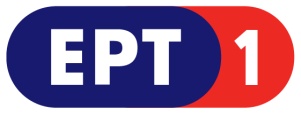 ΣΑΒΒΑΤΟ, 14/10/2017 07:00	ΜΑΖΙ ΤΟ ΣΑΒΒΑΤΟΚΥΡΙΑΚΟ  W    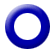 Πρωινή ενημερωτική εκπομπή με τον Γιάννη Σκάλκο και την Ελένη Χρονά. Η πρωινή εκπομπή «Μαζί το Σαββατοκύριακο» είναι μαζί σας κάθε Σαββατοκύριακο από τις 07:00 έως και τις 10:00 το πρωί.Η Ελένη Χρονά και ο Γιάννης Σκάλκος μας ενημερώνουν για όλα όσα συμβαίνουν στην κοινωνία, την πολιτική, την οικονομία, την υγεία, στον πολιτισμό, τον αθλητισμό, στο περιβάλλον και γενικά στον κόσμο.Επίσης, η εκπομπή ασχολείται και με θέματα που αξίζουν της προσοχής μας, όπως σπουδαίες δράσεις σε απομακρυσμένες γωνιές της Ελλάδας, Έλληνες που διακρίνονται για τη δράση τους και το έργο τους σε κάθε γωνιά του πλανήτη, καινοτόμοι επιχειρηματίες που ανοίγουν τα φτερά τους κόντρα στην κρίση κ.ά. Αρχισυνταξία: Ολυμπιάδα ΟλυμπίτηΠαραγωγή: Αλίκη Θαλασσοχώρη, Ζωή ΚαμπέρηΣκηνοθεσία: Αντώνης Μπακόλας, Ελλη Μακροπούλου10:00	ΕΠΙ ΤΩΝ ΟΡΕΩΝ (Ε)  W    «Νέστος - Ροδόπη»  Οδοιπορικό της εκπομπής «Επί των ορέων» στη Ροδόπη και στον ποταμό Νέστο. Ο φακός της εκπομπής περιηγείται στα ορεινά χωριά της περιοχής και μας παρουσιάζει τον περίφημο καταρράκτη Λειβαδίτη, το δασικό χωριό Ερυμάνθου, την κοιλάδα του Εχίνου και το όρος Παπικιο ή Δεσποτοβούνι, τα Πομακοχώρια και τον οικισμό Θέρμες. Παράλληλα, ο αφηγητής τονίζει τα ιστορικά χαρακτηριστικά της κάθε περιοχής και πληροφορεί για τον τρόπο ζωής των κατοίκων.11:00	ΑΡΧΑΙΑ ΗΠΕΙΡΟΣ (Ε)  W    «Ρωμαϊκή Κατοχή - Ανασκαφές»Η σειρά ντοκιμαντέρ «Αρχαία Ήπειρος» επιχειρεί να δώσει μια ανάγλυφη εικόνα της Ηπείρου, ξεφυλλίζοντας τις σελίδες της ιστορίας της. Το επεισόδιο με τον τίτλο «Ρωμαϊκη κατοχή ανασκαφικό έργο» ξεκινά την αναφορά με την κατάληψη της Αμβρακίας από τους Ρωμαίους το 189 π. Χ. και περιγράφει τις λεηλασίες που ακολούθησαν. Ο φακός καταγράφει τα ερείπια των αρχαίων πόλεων, ενώ παρατίθενται ιστορικές πληροφορίες για τις πόλεις της Ηπείρου που παραδόθηκαν στη λεηλασία, τη σφαγή και καταστράφηκαν ολοσχερώς. Την ίδια τραγική τύχη είχαν και τα πανάρχαια Ιερά, όπως το Ιερό της Δωδώνης και το Νεκρομαντείο του Αχέρωνα, που ακολουθούν την τύχη των υπόλοιπων Ηπειρωτικών πόλεων. Περιήγηση στα ερείπια της Νικόπολης, ενώ η ξενάγηση πλαισιώνεται με ιστορικές πληροφορίες και παραδόσεις, που αφορούν τα γεγονότα από την επάνδρωσή της έως την παρακμή και ολική καταστροφή της στις αρχές του 10ου αιώνα. Ακολουθεί αναφορά στο ανασκαφικό έργο που έγινε στις πόλεις της αρχαίας Ηπείρου, όπου με την πληθώρα ευρημάτων οι επιστήμονες ανέδειξαν και επιβεβαίωσαν την περίοπτη θέση τόσο των ιερών όσο και της περιοχής. Οι αρχαιολόγοι Βιβή Καρατζένη και Θάλεια Κύρκου μιλούν στην εκπομπή για τις πρώτες ανασκαφικές προσπάθειες στην πόλη της Αρχαίας Αμβρακίας και τα ευρήματα των ανασκαφών.12:00	ΕΡΤ ΕΙΔΗΣΕΙΣ – ΕΡΤ ΑΘΛΗΤΙΚΑ – ΕΡΤ ΚΑΙΡΟΣ   WΣΑΒΒΑΤΟ, 14/10/2017 12:30	ΞΕΝΟ ΝΤΟΚΙΜΑΝΤΕΡ (Ε)          «Γεύμα για ερωτευμένους»  (Heston’s recipe for romance)Ωριαίο ντοκιμαντέρ γαστρονομίας, παραγωγής Αγγλίας 2015.Στρείδια, χαβιάρι και κομμάτια σοκολάτας. Ο Έστον Μπλούμενταλ επινοεί ένα ρομαντικό γεύμα για να ελέγξει εάν πραγματικά υπάρχει σύνδεση μεταξύ διατροφής και αγάπης. Σε συνεργασία με μια ομάδα ειδικών από τον κόσμο της επιστήμης και της ψυχολογίας  προσπαθούν να δημιουργήσουν ένα γεύμα και να πειραματιστούν κατά πόσο επηρεάζει τα αισθήματα των ανθρώπων  σε μια σχέση. Προσκαλεί πέντε ζευγάρια σε διάφορα στάδια της σχέσης τους για να δοκιμάσουν το μενού που έχει δοκιμάσει και να ανιχνεύσει  τα αποτελέσματά της στις αισθήσεις τους.  13:30	ΕΛΛΗΝΙΚΟ ΝΤΟΚΙΜΑΝΤΕΡ ΜΕΓΑΛΟΥ ΜΗΚΟΥΣ (Ε)  GR«ΣΚΑΠΕΤΑ» Ντοκιμαντέρ, παραγωγής Ελλάδας 2013.Σκηνοθεσία-σενάριο-διεύθυνση φωτογραφίας-παραγωγή: Μένιος Καραγιάννης.Μουσική: Απόστολος Δημητρακόπουλος.Μοντάζ: Αλέξανδρος Τηνιακός.Διάρκεια: 69΄Υπόθεση: Σκάπετα σημαίνει πέρα, πίσω από τη ράχη, εκτός εμβέλειας. Πρόκειται για ένα ντοκιμαντέρ γύρω από τη ζωή ενός ανθρώπου που ζει αποκομμένος από την κοινωνία. Ο Χρήστος ζει σ’ ένα χωριό χωρίς κατοίκους, είναι ο μόνος που έμεινε πίσω. Χωρίς ηλεκτρικό ρεύμα, ύδρευση και τηλέφωνο, η μόνη του παρέα είναι τα ζώα του. Δεν ξέρει πόσο χρόνων είναι, ούτε πόσα πρόβατα έχει. Η σύγχρονη κοινωνία υπάρχει τριγύρω, αλλά δεν τον αγγίζει. Την ακούει μόνο μέσα από ένα ραδιοφωνάκι.Κόντρα στη ζωή της αφθονίας και των παροχών που όλοι μας έχουμε συνηθίσει και θεωρούμε δεδομένη, ο τρόπος που ζει ο Χρήστος βάζει ερωτήματα γύρω από τις πραγματικές μας ανάγκες, τη μοναξιά, την επιβίωση, τις αξίες.14:45	ΣΑΝ ΣΗΜΕΡΑ ΤΟΝ 20ο ΑΙΩΝΑ (Ε)  W15:00	ΕΡΤ ΕΙΔΗΣΕΙΣ+ ΕΡΤ ΑΘΛΗΤΙΚΑ+ΕΡΤ ΚΑΙΡΟΣ  W16:00	BASKET LEAGUE  SHOW - Εκπομπή     W    		( 2η Αγωνιστική )19:00	BASKET  LEAGUE  -  ΑΓΩΝΑΣ   W      2η  ΑΓΩΝΙΣΤΙΚΗ Απευθείας μετάδοση20:55     ΚΕΝΤΡΙΚΟ ΔΕΛΤΙΟ ΕΙΔΗΣΕΩΝ + ΑΘΛΗΤΙΚΑ  + ΚΑΙΡΟΣ   W	ΣΑΒΒΑΤΟ, 14/10/2017 22:00	ΝΕΟΣ ΕΛΛΗΝΙΚΟΣ ΚΙΝΗΜΑΤΟΓΡΑΦΟΣ   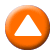 «ΦΤΑΣΑΜΕΕΕ…»Κωμωδία, παραγωγής  2004.Σενάριο -Σκηνοθεσία: Σταύρος ΤσιώληςΔιεύθυνση φωτογραφίας: Βασίλης ΚαψούροςΜουσική: Γιάννης ΖουγανέληςΠαραγωγή: ΕΡΤ Α.Ε Thalassa S.A.Merabello Enterprizes Ελληνικό Κέντρο Κινηματογράφου Τάκης ΖερβουλάκοςΠαίζουν: Γιάννης Ζουγανέλης, Παύλος Κοντογιαννίδης, Άννα Παναγιωτοπούλου, Ντίνα Κώνστα, Ταμίλα Κουλίεβα, Πάνος Σκουρολιάκος, Χριστόφορος Ζαραλίκος, Χρήστος Τσάγκας, Ελένη Φιλίνη, Αργύρης ΜπακιρτζήςΔιάρκεια: 94’Υπόθεση: Αύγουστος και το περίφημο νυχτερινό κέντρο του Μίμη «The River» στη Λιβαδειά χρειάζεται ορχήστρα μιας και στους Δελφούς ξεκίνησε ήδη το μεγάλο συνέδριο Ελληνοαμερικανών ομογενών. Από τα χαράματα αρχίζουν να καταφτάνουν μουσικά συγκροτήματα απ` όλη την Ελλάδα για να πάρουν τη δουλειά! Στη διάρκεια του εικοσιτετραώρου, οι σαράντα μουσικοί και τραγουδιστές, παλιοί γνώριμοι και μη, θα προβάρουν τα τραγούδια τους, θα φλερτάρουν, τρώγοντας, πίνοντας, τραγουδώντας και παίζοντας μουσική. Ένα πολύχρωμο μωσαϊκό χαρακτήρων ξεδιπλώνεται αποκαλύπτοντας έναν ολότελα διαφορετικό κόσμο που αναπνέει δίπλα μας.23:40	ΣΑΝ ΣΗΜΕΡΑ ΤΟΝ 20ό ΑΙΩΝΑ (Ε) W    24:00	ΕΡΤ ΕΙΔΗΣΕΙΣ – ΕΡΤ ΑΘΛΗΤΙΚΑ – ΕΡΤ ΚΑΙΡΟΣ  W	00:10	CINE AFTER                                                                   ΞΕΝΗ ΤΑΙΝΙΑ            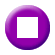 «Ο Υπνωτιστής» (The Hypnotist-Hypnotisoren) Ατμοσφαιρικό  θρίλερ, παραγωγής Σουηδίας 2012.Σκηνοθεσία: Λάσε ΧάλστρομΠαίζουν: Μίκαελ Πέρσμπραντ, Λίνα Όλιν, Τομπίας Ζιλιάκους, Όσκαρ Πέτερσον, Άννα ΑζγκαράτεΔιάρκεια: 112΄ΣΑΒΒΑΤΟ, 14/10/2017 Υπόθεση: Μια σκοτεινή κρύα βραδιά του Δεκεμβρίου, ο διάσημος ψυχίατρος Έρικ Μπαρκ, θα ξυπνήσει από ένα τηλεφώνημα από τον ντετέκτιβ Τζόνα Λίνα, ο οποίος θα ζητήσει τη βοήθειά του για ένα μικρό αγόρι που είναι αναίσθητο με βαρύ τραύμα. Ο Τζόνα θα πείσει τον Έρικ να επικοινωνήσει με το αγόρι μέσα από τον υπνωτισμό, έτσι ώστε να βρουν ποιος κρύβεται πίσω από την άγρια δολοφονία των γονιών και της μικρότερης αδερφής του αγοριού, καθώς και να ανακαλύψουν πού βρίσκεται η εξαφανισμένη μεγαλύτερη αδερφή του. Έχουν περάσει όμως δέκα χρόνια από τότε που ο Έρικ ορκίστηκε να μην ασκήσει ποτέ ξανά τη συγκεκριμένη πρακτική. Επώδυνες αναμνήσεις από εκείνη την περίοδο κάνουν σιγά-σιγά αισθητή την παρουσία τους, συμβάλλοντας στην απόφασή του να μη βοηθήσει τον ντεντέκτιβ. Όταν o Έρικ τελικά αποφασίζει να συνεργαστεί με την αστυνομία, απρόβλεπτα γεγονότα θα αρχίσουν να συμβαίνουν. Χωρίς καμία προειδοποίηση, αυτή η βίαιη και ανεξήγητη πορεία των γεγονότων θα αναστατώσει ακόμα και την προσωπική ζωή του Έρικ. Ο γιος του εξαφανίζεται και για να τον σώσει θα πρέπει πρώτα να βρεθεί αντιμέτωπος με το παρελθόν του.ΝΥΧΤΕΡΙΝΕΣ ΕΠΑΝΑΛΗΨΕΙΣ:02:15 ΕΛΛ.ΝΤΟΚΙΜΑΝΤΕΡ  «ΣΚΑΠΕΤΑ» (Ε) ημέρας - GR03:50 ΕΠΙ ΤΩΝ ΟΡΕΩΝ (Ε) ημέρας - W04:40 ΑΡΧΑΙΑ ΗΠΕΙΡΟΣ (Ε) ημέρας –W05:40 ΞΕΝΟ ΝΤΟΚΙΜΑΝΤΕΡ «HESTON’S RECIPE FOR ROMANCE» (Ε) ημέρας 06:40 ΣΑΝ ΣΗΜΕΡΑ ΤΟΝ 20ό ΑΙΩΝΑ (Ε) –WΚΥΡΙΑΚΗ,  15/10/2017 07:00	ΜΑΖΙ ΤΟ ΣΑΒΒΑΤΟΚΥΡΙΑΚΟ  W    	Με τoν Γιάννη Σκάλκο και την Ελένη Χρονά.10:00	ΑΠΟ ΤΟΝ ΦΡΟΫΝΤ ΣΤΟ ΔΙΑΔΙΚΤΥΟ (E)    W      Μια ωριαία αναδρομή σε μικρές και μεγάλες στιγμές του αιώνα που πέρασε, όπως αυτές καταγράφονται στην εκπομπή «Σαν σήμερα τον 20ό Αιώνα». Τον Μάρτιο του 1900, με τη μελέτη του «Η επιστήμη των ονείρων», ο Σίγκμουντ Φρόιντ έφερε μια πραγματική επανάσταση στην επιστημονική σκέψη και την ιατρική επιστήμη. Εγκαινίασε έτσι μια περίοδο ριζικών αλλαγών, μεγάλων ανατροπών και κοσμοϊστορικών ανακατατάξεων, που θα μεταμόρφωναν την εικόνα του κόσμου.Εκατό χρόνια αργότερα, η επανάσταση του διαδικτύου άλλαξε άρδην τον τρόπο ζωής και επικοινωνίας εκατομμυρίων ανθρώπων. Τα δύο αυτά γεγονότα, καθόρισαν τα χρονικά όρια ενός αιώνα, που διαμόρφωσε το σύγχρονο πρόσωπο της ανθρωπότητας.Σκηνοθεσία: Π.Παπαδόπουλος, Θ.Παπακώστας. Επιμέλεια-σενάριο-κείμενα: Π. Παπαδόπουλος Αφήγηση: Αλέξανδρος Λαχανάς.Διεύθυνση παραγωγής: Ελευθερία ΚαποκάκηΈρευνα αρχείου: Ελευθερία Γεροφωκά, Κατερίνα Παπακωνσταντίνου, Μαρία Τρουπάκη 11:00	ΑΠΟ ΠΕΤΡΑ ΚΑΙ ΧΡΟΝΟ  (Ε) W    «Πάργα»Η Πάργα φαντάζει σαν ένα κατάλευκο σμάρι γλάρων στα παράλια του Ιονίου. Στα γύρω τα επιβλητικά κάστρα και μέσα στην πόλη οι παλιοί δρομίσκοι αποπνέουν πολιτισμό και παράδοση. Εδώ ο χρόνος συναντά την Ιστορία σε αλλεπάλληλα σημαντικά επεισόδια για τον τόπο και τους κατοίκους του. Απέναντι το απέραντο γαλάζιο και πίσω οι λόφοι με τους ελαιώνες συνθέτουν μια μοναδική εικόνα.11:30	ΜΕ ΑΡΕΤΗ ΚΑΙ ΤΟΛΜΗ   W    Εκπομπή 5η12:00	ΕΡΤ ΕΙΔΗΣΕΙΣ – ΕΡΤ ΑΘΛΗΤΙΚΑ – ΕΡΤ ΚΑΙΡΟΣ   W12:30	ΕΠΕΣΤΡΕΦΕ (Ε)  W     Μια περιήγηση σε πόλεις της Ελλάδας, μέσα από τα μάτια επωνύμων Ελλήνων.Βασικό θέμα της σειράς είναι η εσωτερική – νοηματική «επιστροφή» ενός προσώπου σε έναν τόπο. Τα πρόσωπα αυτά έχουν διάφορες ιδιότητες. Είναι καλλιτέχνες, επιστήμονες, συγγραφείς, πολιτικοί κλπ.Ο τόπος είναι γενέθλιος, ή συνδέεται με ισχυρό δεσμό ζωής, δημιουργικότητας με το συγκεκριμένο άνθρωπο.ΚΥΡΙΑΚΗ,  15/10/2017 Μέσα από έναν εσωτερικό λόγο, ή από την χρήση στοιχείων της δημιουργικότητας του προσώπου, όπως είναι διάφορα γεγονότα, τόποι, αναμνήσεις, αναπλάθονται ταυτόχρονα ή και παράλληλα τα πορτρέτα του προσώπου και του τόπου. «Το Ναύπλιο της Ιωάννας Παπαντωνίου» Το Ναύπλιο για την Ιωάννα Παπαντωνίου δεν είναι μόνο ο γενέθλιος τόπος του πατέρα της και ο τόπος όπου πέρασε ένα μεγάλο μέρος από τα παιδικά και εφηβικά της χρόνια. Είναι η πολιτεία, όπου δημιούργησε έναν σημαντικό φορέα, το «Πελοποννησιακό Λαογραφικό Ίδρυμα», στη μνήμη του πατέρα της Βασιλείου Παπαντωνίου.Πολυετής σκέψη, δουλειά, αγωνία και επιμονή, καθώς και η παραχώρηση ολόκληρης της κληροδοσίας από το μερίδιο του πατέρα της (την κονσερβοποιία «ΚΥΚΝΟΣ»), είχαν ως αποτέλεσμα την ίδρυση ενός πολιτιστικού ιδρύματος διεθνούς ακτινοβολίας, στο ιστορικό Ναύπλιο.Η εκπομπή, ακολουθώντας τον καθαρό και πολυσήμαντο λόγο της διακεκριμένης σκηνογράφου και ενδυματολόγου, αναπτύσσεται μέσα από μια σύνθεση εικόνων του παρόντος, ιστορικού υλικού και δραματοποιημένων στιγμών από τη ζωή της.Έτσι, δημιουργείται ένα μεστό αποτέλεσμα, που αναδεικνύει τους βασικούς σταθμούς της ζωής της Ιωάννας Παπαντωνίου και της οικογένειάς της, την ιστορικότητα της πόλης του Ναυπλίου, τη δράση της Ι. Παπαντωνίου στην Πόλη, καθώς και τις σχέσεις της μ΄ αυτήν.Η οικογένεια, η ίδρυση του «ΚΥΚΝΟΥ», τα παιδικά της χρόνια, η πρώτη επαφή με το θάνατο, το πιάνο, οι σχέσεις με την μητέρα και τον πατέρα της, η σχέση της με το χρήμα, την εργασία, την πόλη, είναι μερικές από τις αποκαλύψεις της μνήμης της.13:00	ΤΟ ΑΛΑΤΙ ΤΗΣ ΓΗΣ (E)     W            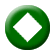 «Η Θήβα έχει όμορφες!...Αφιέρωμα στη μουσική παράδοση της Θήβας» Το «Αλάτι της Γης» την Κυριακή ταξιδεύει στη Θήβα κι ανακαλύπτει μια μουσική και χορευτική παράδοση πλούσια και πολύμορφη. Στην πόλη μπερδεύονται γλυκά το χθες και το σήμερα. Τα αρχαία ερείπια είναι διάσπαρτα: από το μυκηναϊκό τείχος των Προιτιδών ανάμεσα στις πολυκατοικίες μέχρι τις «πύλες της Ηλέκτρας» δίπλα στην αφετηρία των λεωφορείων του ΚΤΕΛ! Ενώ η κρήνη του Οιδίποδα βρίσκεται απέναντι από ένα σουπερ μάρκετ!.. Οι δρόμοι αναγράφουν τα αρχαία λαμπρά ονόματα (Επαμεινώνδα, Αντιγόνης, Ιοκάστης, Πινδάρου κ.ά.) που φέρουν ακόμη πολλοί από τους κατοίκους αλλά και δραστήριοι αθλητικοί και πολιτιστικοί σύλλογοι. Η εκκλησία της Μεγάλης Παναγιάς είναι γεμάτη από εντοιχισμένα αρχαία μέλη, ενώ το ιερό του Ευαγγελιστή Λουκά χτίστηκε απέναντι από τον Ισμήνειο λόφο όπου βρισκόταν το ιερό του Απόλλωνα... Η βόλτα μας καταλήγει στο μικρό πάρκο του Πούρου, που εποπτεύει της πόλης, όπου βρισκόταν στην αρχαιότητα το μαντείο του Τειρεσία. Εδώ συναντάμε τις ομάδες που έχουν παραλάβει στη σκυτάλη και συνεχίζουν τη λαϊκή παράδοση του τόπου. Στη Θήβα οι ντόπιοι Ρουμελιώτες συνυπάρχουν με τους Μικρασιάτες πρόσφυγες που ρίζωσαν εδώ μετά το ’22, αλλά και με τους Σαρακατσάνους και τους Βλάχους. Κάθε ομάδα με τα δικά της τραγούδια, χορούς, μουσικά όργανα, συνήθειες και γαστρονομία. Τα μοιράζονται μαζί μας σ’ ένα δυναμικό λαϊκό γλέντι! Ξεκινώντας με τον ήχο της πίπιζας, για να υπενθυμίσουμε ότι στην αρχαιότητα οι αυλητές της Θήβας ήταν ονομαστοί σε όλη την Ελλάδα. Κάτι που οφειλόταν και στα ιδιαίτερα καλάμια της λίμνης Κωπαΐδας που έδιναν τους καλύτερους αυλούς για την αυλητική σχολή της περιοχής.ΚΥΡΙΑΚΗ,  15/10/2017  - ΣΥΝΕΧΕΙΑΣυμμετέχουν το Λύκειο των Ελληνίδων Θήβας, ο Σύλλογος Σαρακατσαναίων Θήβας "Τα Κονάκια", η Ένωση Μικρασιατών Θήβας και ο Παραδοσιακός Σύλλογο Βλάχικου Γάμου Θήβας. Τραγουδούν οι: Ελένη Λαζάρου, Σωτήρης Παπαναστασίου, Βαγγέλης Τζουμανέκας, Γιώργος Χατζής, Γιώργος Χατζηχρόνογλου Σταμάτης Μπρίκας και Σαπφώ Μακρή. Παίζουν οι μουσικοί: Νίκος Σοφός: πίπιζα, Ζωγράφος Μπεθάνης: νταούλι. Γιώργος Κυριάκου: κλαρίνο, Θανάσης Μαργέτης: βιολί, Άγγελος Κυριάκος: λαούτο, Κώστας Γιουλτούρης: κρουστά. Νίκος Τζουκόπουλος: κλαρίνο, Γρηγόρης Μπάκος: βιολί, Γιάννης Κοττάς: λαούτο, Γιώργος Λιγκώνης: κρουστά. τραγούδι, Βαγγέλης Τζουμανέκας: κανονάκι, Jaime Smith: βιολί, Χάρης Παπανικολάου: ούτι. Νίκος Μαργώνης: ακορντεόν, Ρούλα Γκιώκα: ακορντεόν. Έρευνα - παρουσίαση: Λάμπρος ΛιάβαςΣκηνοθεσία: Νικόλας ΔημητρόπουλοςΕκτελεστής παραγωγός: Μανώλης ΦιλαΐτηςΠαραγωγή: FOSS15:00	ΕΡΤ ΕΙΔΗΣΕΙΣ – ΕΡΤ ΑΘΛΗΤΙΚΑ – ΕΡΤ ΚΑΙΡΟΣ  W16:00    ΠΡΟΣΩΠΙΚΑ (Ε)   W    Με την Έλενα Κατρίτση				              «ΜΑΝΟΣ ΕΛΕΥΘΕΡΙΟΥ»Ο ποιητής, στιχουργός και πεζογράφος Μάνος Ελευθερίου ανοίγει την καρδιά του στην Έλενα Κατρίτση και στην εκπομπή «Προσωπικά».Σε μία εκ βαθέων συνέντευξη, που πλημμυρίζει από συναισθήματα και συγκίνηση, ο Μάνος Ελευθερίου  αναπολεί «τα λόγια και τα χρόνια» της ζωής του. Ταξιδεύει στην  αγαπημένη του Σύρο, στα παιδικά του χρόνια, μιλά για τις όμορφες και… τις  «άγριες» εικόνες που έχουν εντυπωθεί στο μυαλό του, αλλά και για τις αγαπημένες του συλλογές.Θυμάται τις «κλειστές πόρτες» που συνάντησε πολλές φορές στη ζωή του, αλλά και τις ευτυχισμένες στιγμές που έζησε, συνεργαζόμενος με μεγάλους συνθέτες. Μιλά για τα βιβλία του, το θέατρο, αλλά και το ερωτικό μυθιστόρημα που έχει αρχίσει να γράφει. Για τη θέση που έχει ο έρωτας της ζωής του, τα παιδιά που υπεραγαπά και γιατί λείπουν από τη δική του ζωή… για την επιλογή του να μείνει όλα τα χρόνια μέχρι που «έφυγαν» οι γονείς του στο ίδιο σπίτι.Αναφέρεται στους φίλους, αλλά και στους εχθρούς του και στις σκληρές κριτικές που έχει δεχτεί, στις απογοητεύσεις που έχει αντιμετωπίσει. Εκμυστηρεύεται τους λόγους που τον οδήγησαν να σκεφτεί να βάλει τέλος στη ζωή του, αλλά και την επιθυμία του να καεί η σωρός του.Ο μεγάλος δημιουργός Μάνος Ελευθερίου ξεδιπλώνει άγνωστες πτυχές της ζωής του και καθηλώνει με την ειλικρίνεια και την απλότητά του.17:00	BASKET  LEAGUE  - ΑΓΩΝΑΣ   W      2η  ΑΓΩΝΙΣΤΙΚΗ Απευθείας μετάδοσηΚΥΡΙΑΚΗ,  15/10/2017  - ΣΥΝΕΧΕΙΑ19:00     CERN: ΤΑ ΜΥΣΤΙΚΑ ΤΟΥ ΣΥΜΠΑΝΤΟΣ (Ε)    WΗ ΕΡΤ στα άδυτα του CERN στη Γενεύη, όπου βρίσκεται σε εξέλιξη το πιο τολμηρό πείραμα στην ιστορία της ανθρωπότητας για τη Γέννηση του Σύμπαντος.Η Αντριάνα Παρασκευοπούλου σε μια δημοσιογραφική αποστολή και έρευνα στο μεγαλύτερο Κέντρο Πυρηνικών Ερευνών στον κόσμο, συνομιλεί με παγκοσμίου φήμης επιστήμονες για το πείραμα που αντιγράφει τις συνθήκες οι οποίες επικρατούσαν αμέσως μετά το Big Bang.Η  μοναξιά της ανακάλυψης σ’ ένα ντοκιμαντέρ που αναζητεί απαντήσεις σε τρία προαιώνια ερωτήματα: Είμαστε το μοναδικό σύμπαν; Υπάρχουν επιπλέον διαστάσεις; Τι είναι και τι κρύβει ο κυρίαρχος σκοτεινός κόσμος;Το «Χρονικό του Χρόνου», σε ένα ταξίδι 13,8 δισεκατομμύρια έτη πριν.Αλήθειες και μύθοι κρυμμένα στα έγκατα της γης, στην πιο περίπλοκη μηχανή που φτιάχτηκε ποτέ από άνθρωπο.Τα νέα όρια της επιστήμης που σπάει ο Μεγάλος Επιταχυντής Αδρονίων, όπου αιχμαλωτίστηκε το Μποζόνιο του Χιγκς.Έρευνα-αρχισυνταξία-δημοσιογραφική αποστολή: Αντριάνα Παρασκευοπούλου.Επιστημονικός σύμβουλος: Δρ. Πάνος Χαρίτος, φυσικός επιταχυντών CERN.Διεύθυνση φωτογραφίας: Γιάννης Λαζαρίδης.Σκηνοθετική επιμέλεια: Αθηνά Καζολέα.Παραγωγή: Νίκος Πέτσας.Επιμέλεια γραφικών: Λία Μωραΐτου.20:00     ΚΛΑΣΙΚΟΙ  ΝΤΕΤΕΚΤΙΒΞΕΝΗ ΣΕΙΡΑ (Ε)  «Ντετέκτιβ Μέρντοχ» (Murdoch Mysteries)  Β΄ ΚύκλοςΠολυβραβευμένη σειρά μυστηρίου εποχής, παραγωγής Καναδά 2008-2016.Επεισόδιο 6ο: Μια γυναίκα βρίσκεται νεκρή σε ένα χαντάκι και είναι γυμνή. Αποδεικνύεται πως ήταν έγκυος και έκανε αποβολή – πράγμα που εξηγεί το θάνατο από αιμορραγία. Ήταν όμως αποβολή ή έκτρωση; Στο βικτωριανό Τορόντο το θέμα αυτό είναι πολύ λεπτό και κυρίως μυστικό: στο δωμάτιό της βρίσκονται χάπια που προκαλούν αποβολή και μαθαίνουν ότι έψαχνε για γιατρό που έκανε παράνομες εκτρώσεις. Το θέμα όμως είναι ότι ο Μέρντοχ και η Όγκντεν έχουν εκ διαμέτρου αντίθετες απόψεις για το ακανθώδες αυτό θέμα. Η σχέση τους, που μόλις έχει αρχίσει να ανθίζει, θα αντέξει αυτούς τους κραδασμούς;20:55     ΚΕΝΤΡΙΚΟ ΔΕΛΤΙΟ ΕΙΔΗΣΕΩΝ - ΑΘΛΗΤΙΚΑ  + ΚΑΙΡΟΣ   W	22:00	ΑΘΛΗΤΙΚΗ ΚΥΡΙΑΚΗ   GRΑθλητική εκπομπή με τους Βασίλη Μπακόπουλο, Πέτρο Μαυρογιαννίδη και Κατερίνα Αναστασοπούλου.Η ιστορική εκπομπή της ΕΡΤ, «Αθλητική Κυριακή» δίνει ακόμα ένα ραντεβού με τους Έλληνες φιλάθλους, απ’ αυτή την εβδομάδα, προκειμένου να χαρίσει αθλητικό χρώμα στα κυριακάτικα βράδια μας!ΚΥΡΙΑΚΗ,  15/10/2017  - ΣΥΝΕΧΕΙΑΔιανύοντας την 5η δεκαετία της ζωής της, η μακροβιότερη αθλητική εκπομπή, συνεχίζει να βρίσκεται στην κορυφή των δικών σας προτιμήσεων και ετοιμάζεται να δικαιώσει και φέτος τις δικές σας προσδοκίες, ικανοποιώντας και τους πιο απαιτητικούς φίλους του αθλητισμού!Εικόνα απ’ όλα τα παιχνίδια της Super League, ρεπορτάζ, αποκλειστικές συνεντεύξεις των πρωταγωνιστών, συνδέσεις με τα γήπεδα όλης της χώρας, γκολ από τα κορυφαία πρωταθλήματα στην Ευρώπη, παρουσίαση της δράσης σε όλα τα υπόλοιπα αθλήματα και φυσικά οι κορυφαίοι καλεσμένοι, συνθέτουν το άκρως ελκυστικό σκηνικό της «Αθλητικής Κυριακής»!24:00	ΕΡΤ ΕΙΔΗΣΕΙΣ – ΕΡΤ ΑΘΛΗΤΙΚΑ – ΕΡΤ ΚΑΙΡΟΣ  (5’)  W	00:10	ΑΘΛΗΤΙΚΗ ΚΥΡΙΑΚΗ - ΣΥΝΕΧΕΙΑ   GR               ΝΥΧΤΕΡΙΝΕΣ ΕΠΑΝΑΛΗΨΕΙΣ01:15 ΠΡΟΣΩΠΙΚΑ (E) ημέρας  – W02:15 ΞΕΝΗ ΣΕΙΡΑ «NTETEKTIB MEΡNTOX» (E) ημέρας 03:05 ΤΟ ΑΛΑΤΙ ΤΗΣ ΓΗΣ (E) ημέρας  – W05:00 ΑΠΟ ΤΟΝ ΦΡΟΪΝΤ ΣΤΟ ΔΙΑΔΙΚΤΥΟ (E) ημέρας  – WΔΕΥΤΕΡΑ,  16/10/201705:55    «ΠΡΩΤΗ ΕΙΔΗΣΗ…»     W    ΕΝΑΡΞΗ	Ενημερωτική εκπομπή με τον Νίκο Παναγιωτόπουλο και τη Μαίρη Πολλάλη.Η νέα καθημερινή εκπομπή της ΕΡΤ1 με έμφαση στην κοινωνία, την πολιτική και την οικονομία. Από τις 6 το πρωί  και για τέσσερις ώρες ο  Νίκος Παναγιωτόπουλος  και η Μαίρη Πολλάλη βάζουν σε πρώτο πλάνο τους πολίτες και την καθημερινότητά τους. Μαζί με τους δημοσιογράφους και τους τεχνικούς της ΕΡΤ μεταφέρουν τον παλμό των γεγονότων.Από τη Δευτέρα 16 Οκτωβρίου Πρώτη Είδηση θα είστε εσείς...Παρουσίαση: Νίκος Παναγιωτόπουλος, Μαίρη Πολλάλη. Αρχισυνταξία: Τιτίκα Ανουσάκη.Διεύθυνση φωτογραφίας: Πέτρος Κουμουνδούρος.Διεύθυνση παραγωγής: Αλεξάνδρα Κούρτη, Βάνα Μπρατάκου.Σκηνοθεσία: Χριστόφορος Γκλεζάκος. ΣΗΜΕΙΩΣΗ: Στις 07:00, 08:00, 09:00, 10:00 θα μεταδίδεται 2λεπτο ΔΕΛΤΙΟ ΕΙΔΗΣΕΩΝ10:00	«ΑΠΕΥΘΕΙΑΣ»   W        ΕΝΑΡΞΗΝέα καθημερινή ενημερωτική εκπομπή με τη Μάριον Μιχελιδάκη, τον Νίκο Μερτζάνη και τον Κώστα Λασκαράτο.ΑΠΕΥΘΕΙΑΣ στα μεγάλα γεγονόταΑΠΕΥΘΕΙΑΣ το πρόσωπο της ημέραςΑΠΕΥΘΕΙΑΣ οι εξελίξεις σε πολιτική και οικονομίαΌ,τι συμβαίνει στην πόλη και στο χωριό Ό,τι απασχολεί τους νέους αλλά και τους μεγαλύτερουςΌ,τι «παίζει» εντός και εκτός ΕλλάδαςΌ,τι συζητάμε στα σπίτια μαςΚάθε πρωί - Δευτέρα με Παρασκευή – 10:00 με 12:00, στην ΕΡΤ1.Παρουσίαση: Μάριον Μιχελιδάκη, Κώστας Λασκαράτος, Νίκος Μερτζάνης.Αρχισυνταξία: Χρήστος Κιούπης, Αννίτα Πασχαλινού.Παραγωγή: Βάσω Φούρλα.Σκηνοθεσία: Γιώργος Σταμούλης.12:00   ΕΡΤ ΕΙΔΗΣΕΙΣ – ΕΡΤ ΑΘΛΗΤΙΚΑ – ΕΡΤ ΚΑΙΡΟΣ  W13:00	ΕΛΛΗΝΙΚΗ ΣΕΙΡΑ (E)   W              «Ο ΘΗΣΑΥΡΟΣ ΤΗΣ ΑΓΓΕΛΙΝΑΣ»    Κωμωδία ηθών, βασισμένη στο μυθιστόρημα του Μήτσου Κασόλα «Αγγελίνα».Σενάριο-σκηνοθεσία: Τάσος ΨαρράςΔιευθυντής φωτογραφίας: Παναγιώτης ΜπαρδάκοςΣκηνικά-κοστούμια: Αναστασία ΑρσένηΜουσική: Γιάννης ΣπυρόπουλοςΠαραγωγή: P.L.D ProductionsΠαίζουν: Ντίνα Κώνστα, Σοφοκλής Πέπας, Ηλίας Λογοθέτης, Γιώργος Αρμένης, Ντενίζ Μπαλτσαβιά, Ταμίλα Κουλίεβα, Κάτια Γέρου κ.αΥπόθεση: Ένας περιοδεύων θίασος γυρίζει την Ελλάδα δίνοντας παραστάσεις με τον «Άμλετ» του Σαίξπηρ. Ο Άγγελος, θιασάρχης, είναι εγγονός της Αγγελίνας, μίας εξαιρετικά ΔΕΥΤΕΡΑ,  16/10/2017δυναμικής και δραστήριας γυναίκας που ζει σ’ ένα ορεινό χωριό της Ευρυτανίας. Κάποια μέρα δέχεται ένα απρόοπτο τηλεφώνημά της  90χρονης γιαγιάς του, η οποία τον καλεί επειγόντως να συντάξουν την διαθήκη της. Στη δεκαετία του ΄60, η Αγγελίνα - μητέρα δώδεκα παιδιών – είχε ανακαλύψει τυχαία, σκάβοντας στο χωριό της έναν αρχαίο αμφορέα με χρυσά νομίσματα. Η ανάμνηση του θησαυρού «λειτουργεί» και τα εγγόνια τελικά σπεύδουν στο χωριό. Η σειρά παρουσιάζει μία ιδιαίτερα ενδιαφέρουσα πολυεπίπεδη δράση,  η οποία αναφέρεται στη δεκαετία του ΄30 και του ΄60, αλλά και στο σήμερα. Μια πολύ ακριβή παραγωγή, με δεκάδες ηθοποιούς, γυρίσματα στην Ευρυτανία, την Αθήνα, το Παρίσι, τη Νέα Υόρκη.Επεισόδιο 1ο.  Σε μιά ακριτική πόλη της βόρειας Ελλάδας βρίσκεται για λίγες παραστάσεις ο αθηναικός θίασος «Αρμός» παρουσιάζοντας το έργο του Σαίξπηρ, «Όνειρο καλοκαιρινής νύχτας». Ανάμεσα στους πρωταγωνιστές της παράστασης και ο Άγγελος Φιλοκτίτης από την  ορεινή Δερβέκιστα Αιτωλοακαρνανίας.Κάποια μέρα κι ενώ ετοιμαζόταν να πάει στην πρόβα παίρνει ένα απρόοπτο τηλεφώνημα από τη γιαγιά του την Αγγελίνα, 90 και πλέον χρόνων που συνεχίζει να ζει ολομόναχη στο χωριό και του είπε πως σε λίγες μέρες θα πέθαινε  και θα έπρεπε να πάει αμέσως στο χωριό για να της γράψει τη διαθήκη.Το τηλεφώνημα αναστάτωσε τον Άγγελο, αγαπημένο εγγονό της Αγγελίνας, και έγινε αφορμή να ξαναθυμηθεί την παιδική και εφηβική του ηλικία 30 - 35 χρόνια πριν, που πέρασε με τη γιαγιά του και τα ξαδέλφια του σ'αυτό το ηρωικό και απομακρυσμένο χωριό. Η Αγγελίνα ήταν μια καστανή, δραστήρια και αεικίνητη γριά που μόνη μεγάλωσε τα περισσότερα εγγόνια της, καθώς κάποια είχαν μείνει από νωρίς ορφανά, κι άλλα χωρίς προστάτες μιά και οι γονείς τους μετανάστευσαν για να εξασφαλίσουν εργασία.Η Αγγελίνα, αν και αγαπητή και σεβαστή στους συγχωριανούς της, ήταν συχνά θέμα συζητήσεων για μιά φήμη που τη συνόδευε απο παλιά, πως βρήκε κάποτε έναν μεγάλο αρχαίο θησαυρό που είχε κρυμμένο, ποιός ξέρει που, και που κάποια στιγμή αναγκαστικά θα τον φανέρωνε. Πράγματι, ένα μεσημέρι, η Αγγελίνα εκεί που έσκαβε το χωράφι της βρήκε τυχαία έναν αρχαίο αμφορέα...      Επεισόδιο 2ο. Ο αμφορέας που βρήκε η Αγγελίνα γίνεται αιτία να αλλάξει η ζωή της και η ζωή των εγγονών της. Η εμφάνιση μάλιστα στο χωριό του εφόρου αρχαιοτήτων και μιάς νεαρής αρχαιολόγου κινητοποιεί τους ντόπιους που είναι σίγουροι πια για την ύπαρξη του θησαυρού. Ακόμη κι ο νωματάρχης με τον οποίο η Αγγελίνα δεν διατηρούσε καλές σχέσεις από παλιά, αναγκάζεται να την αποδεχθεί.Η βεβαιότητα πως στο χωριό υπάρχουν αρχαία νομίσματα και θησαυροί σπρώχνει και άλλους κατοίκους ν΄αρχίσουν να σκάβουν.Κάτω λοιπόν από τις εντυπώσεις που προκάλεσε η ανεύρεση του αμφορέα και κάποιων χρυσών νομισμάτων εξελίσσεται και η κοινωνική ζωή της Δερβέκιστας.Στην παρέα των εγγόνων της Αγγελίνας κυριαρχεί ο έρωτας του νεαρού Άγγελου με μιά γειτονοπούλα την Περσεφόνη ή Πέρσα, ένας έρωτας που διατρέχει όλη την εξέλιξη τις ιστορίας,  καθώς και του Οδυσσέα, αρχηγού κατά κάποιο τρόπο της παρέας, με τη Ματίνα, ξαδέρφη της Πέρσας.Την ανέφελη ζωή των παιδιών θα διαταράξει η απόφαση του πατέρα της Πέρσας να μεταναστεύσουν οικογενειακώς στην Αμερική. Αιτία πέρα από την ανέχεια και την εκμετάλλευση των γεωργών από τους εμπόρους και τους μεσάζωντες  και ο αρραβώνας σε παλαιότερους χρόνους της μητέρας της Πέρσας Μαρίας με τον Χάρη, πρωτοξάδελφο του πατέρα της που ήταν μετανάστης στην Αμερική και μόλις είχε επιστρέψει με την Ουγγαρέζα γυναίκα του, την Έλεν.ΔΕΥΤΕΡΑ,  16/10/2017Στο μυαλό του Θόδωρου  πατέρα της Πέρσας, είχε δημιουργηθεί η εντύπωση πως οι δύο πρώην αρραβωνιασμένει εξακολουθούσαν να συναντιούνται. Μια εντύπωση που δεν ήταν πολύ μακριά απο την πραγματικότητα.14:40	ΕΝΤΟΣ ΑΤΤΙΚΗΣ (E)   W    Α΄ ΚΥΚΛΟΣΕλάτε να γνωρίσουμε -και να ξαναθυμηθούμε- τον πρώτο νομό της χώρας. Τον πιο πυκνοκατοικημένο αλλά ίσως και τον λιγότερο χαρτογραφημένο. Η Αττική είναι όλη η Ελλάδα υπό κλίμακα. Έχει βουνά, έχει θάλασσα, παραλίες και νησιά, έχει λίμνες και καταρράκτες, έχει σημαντικές αρχαιότητες, βυζαντινά μνημεία και ασυνήθιστα μουσεία, κωμοπόλεις και γραφικά χωριά και οικισμούς, αρχιτεκτονήματα, φρούρια, κάστρα και πύργους, έχει αμπελώνες, εντυπωσιακά σπήλαια, υγροτόπους και υγροβιότοπους, εθνικό δρυμό.Έχει όλα εκείνα που αποζητούμε σε απόδραση -έστω διημέρου- και ταξιδεύουμε ώρες μακριά από την πόλη για να απολαύσουμε.Περίπου 30 λεπτά από το κέντρο της Αθήνας υπάρχουν μέρη που δημιουργούν στον τηλεθεατή-επισκέπτη την αίσθηση ότι βρίσκεται ώρες μακριά από την πόλη. Μέρη που μπορεί να είναι δύο βήματα από το σπίτι του ή σε σχετικά κοντινή απόσταση και ενδεχομένως να μην έχουν πέσει στην αντίληψή του ότι υπάρχουν.Εύκολα προσβάσιμα και με το ελάχιστο οικονομικό κόστος, καθοριστική παράμετρος στον καιρό της κρίσης, για μια βόλτα, για να ικανοποιήσουμε την ανάγκη για αλλαγή παραστάσεων. Τα επεισόδια της σειράς σαν ψηφίδες συνθέτουν ένα μωσαϊκό, χάρη στο οποίο αποκαλύπτονται γνωστές ή  πλούσιες φυσικές ομορφιές της Αττικής. Εκπομπή 1η: «Λαύριο» (Α΄ μέρος)Λαύριο: η πύλη της Αττικής στο Αιγαίο. Ένα στεριανό καράβι. Μια παραθαλάσσια πόλη με μακραίωνη Ιστορία, με πολλές και κρυφές χάρες.Με ωραία εσπλανάδα, έναν οικιστικό πυρήνα με κτίρια αρχιτεκτονικής του 19ου αιώνα, με συνοικίες άλλων εποχών, με πολλές επιλογές διασκέδασης.Το Λαύριο ήταν το νομισματοκοπείο της αρχαίας Αθήνας. Τα αρχαία ορυχεία της Λαυρεωτικής, από τα οποία γίνονταν εξορύξεις αργυρούχου μολύβδου -ο άργυρος ήταν η πρώτη ύλη για το αθηναϊκό τετράδραχμο- είχαν ένα δίκτυο από σήραγγες συνολικού μήκους 80 χιλιομέτρων.Αν εκείνη την εποχή η Λαυρεωτική ήταν ένα απέραντο ορυχείο, στους νεότερους χρόνους η πόλη που αναπτύχθηκε οφείλεται στη Γαλλική Εταιρεία Μεταλλείων -μετέπειτα ελληνική εταιρεία.Πολλά από τα σημερινά κτίρια της πόλης -ορισμένα λειτουργούν ως χώροι εστίασης- στο πρόσφατο παρελθόν είχαν άλλη χρήση που δεν το βάζει ο νους.Οι βόλτες στις γειτονιές του Λαυρίου, είναι ταυτόχρονα μικρά ταξίδια στο χρόνο, τότε που το σημερινό ΚΕΠ, στην πλατεία, ήταν ξενοδοχείο, το σημερινό πνευματικό κέντρο στέγαζε τις ορχήστρες και τις χορωδίες των μεταλλωρύχων, και κατόπιν το πρώτο δημοτικό σχολείο. Κτίριο αποκατεστημένο, που χρησιμοποιείται ως εστιατόριο, ήταν στις αρχές του 19ου αιώνα η τράπεζα των μεταλλείων.Το Λαύριο δεν είναι μόνο ένα λιμάνι που εξυπηρετεί, ακτοπλοϊκώς, κυρίως τα κοντινά Κυκλαδονήσια, την Τζια και την Κύθνο. Είναι ένα στεριανό νησί. Ανοιχτό να το ανακαλύψεις.ΔΕΥΤΕΡΑ,  16/10/2017Επιμέλεια-παρουσίαση: Χρήστος Ν.Ε. Ιερείδης.Σκηνοθεσία: Γιώργος Γκάβαλος.Διεύθυνση φωτογραφίας: Διονύσης Πετρουτσόπουλος.Ηχοληψία:  Κοσμάς Πεσκελίδης.Διεύθυνση παραγωγής: Ζωή Κανελλοπούλου.Παραγωγή: Άννα Κουρελά- View Studio.15:00	ΕΡΤ ΕΙΔΗΣΕΙΣ   WΕΡΤ  ΑΘΛΗΤΙΚΑ/ ΕΡΤ ΚΑΙΡΟΣ/Δελτίο για ΠρόσφυγεςΜε τη Σταυρούλα Χριστοφιλέα16:00    ΔΕΥΤΕΡΗ ΜΑΤΙΑ   W  ΕΝΑΡΞΗ	Ενημερωτική εκπομπή με την Κατερίνα Ακριβοπούλου και την Έλλη Τριανταφύλλου18:00	ΕΡΤ ΕΙΔΗΣΕΙΣ  WΕΡΤ  ΑΘΛΗΤΙΚΑ/ Δελτίο στη Νοηματική 18:15	ΔΕΛΤΙΟ ΚΑΙΡΟΥ ΓΙΑ ΤΟΥΣ ΑΓΡΟΤΕΣ  WΜε τον  Σάκη Αρναούτογλου  18:30	ΣΑΝ ΣΗΜΕΡΑ ΤΟΝ 20ό ΑΙΩΝΑ (Ε) W    18:50 	ΞΕΝΗ ΣΕΙΡΑ   GR      A΄ ΤΗΛΕΟΠΤΙΚΗ ΜΕΤΑΔΟΣΗ«Οι έξι αδελφές» (Seis hermanas / Six sisters) – Ε΄ ΚύκλοςΔραματική σειρά εποχής, παραγωγής Ισπανίας (RTVE) 2015.Σκηνοθεσία: Αντόνιο Χερνάντεζ, Μιγκέλ Κόντε, Νταβίντ Ουγιόα, Χαϊμέ Μποτέλα και Ίνμα Τορέντε.Πρωταγωνιστούν: Μάρτα Λαγιάλντε (Ντιάνα Σίλβα), Μαριόνα Τένα (Μπιάνκα Σίλβα),  Σίλια Φρεϊχέιρο (Αντέλα Σίλβα), Μαρία Κάστρο (Φραντζέσκα Σίλβα), Καντέλα Σεράτ (Σίλια Σίλβα), Κάρλα Ντίαζ (Ελίσα Σίλβα), Άλεξ Αδροβέρ (Σαλβαδόρ Μοντανέρ), Χουάν Ριμπό (Δον Ρικάρντο Σίλβα).Yπόθεση: Μαδρίτη, 1920. Οι έξι αδελφές Σίλβα είναι η ψυχή στις διασκεδάσεις της υψηλής κοινωνίας της Μαδρίτης. Όμορφες, κομψές, αριστοκρατικές, γλυκές και εκλεπτυσμένες, οι έξι αδελφές απολαμβάνουν μια ζωή χωρίς σκοτούρες, μέχρι που ο χήρος πατέρας τους παθαίνει ένα σοβαρό ατύχημα που τις αναγκάζει να αντιμετωπίσουν μια καινούργια πραγματικότητα: η οικογενειακή επιχείρηση βρίσκεται σε κρίση και η μόνη πιθανότητα σωτηρίας εξαρτάται από τις ίδιες.Τώρα, ο τρόπος ζωής που ήξεραν, πρέπει να αλλάξει ριζικά. Έχουν μόνο η μία την άλλη. Οι ζωές τους αρχίζουν να στροβιλίζονται μέσα στο πάθος, στη φιλοδοξία, τη ζήλια, την εξαπάτηση, την απογοήτευση, την άρνηση και την αποδοχή της αληθινής αγάπης, που μπορεί να καταφέρει τα πάντα, ακόμα και να σώσει μια επιχείρηση σε ερείπια.Γιατί ο έρωτας παραμονεύει σε κάθε στροφή.ΔΕΥΤΕΡΑ,  16/10/2017(Ε΄ κύκλος) Επεισόδιο 1ο. Η Μαρίνα αρνείται να συμμετάσχει στο συνέδριο που διοργανώνει η Αντέλα για να ευαισθητοποιήσει τις γυναίκες για τον καρκίνο του μαστού. Η νοσοκόμα δεν θέλει να βρίσκεται κοντά στην Μπιάνκα, πόσο μάλλον τώρα που πρέπει να παραδεχτεί στο δικαστήριο ότι ο γάμος της ήταν ένα λάθος. Έτσι η Μπιάνκα, που ξανακερδίζει σιγά σιγά τη ζωή της, προτείνει στον Κριστόμπαλ να δώσει διάλεξη, ο οποίος δέχεται με χαρά. Στο σπίτι των Σίλβα η Ροζαλία ανακαλύπτει ότι η Μπεατρίς διατηρεί σχέσεις με τον δον Λουίς και αναγκάζεται να το πει στον Σαλβαδόρ, γεγονός που προκαλεί εντάσεις. Η είδηση που θα τους αναστατώσει έρχεται από την Φραντζέσκα, η οποία τηλεφωνικά από τη Ρώμη, ανακοινώνει στην αδελφή της Ντιάνα το δυσάρεστο για αυτήν νέο ότι είναι έγκυος! (Ε΄ κύκλος) Επεισόδιο 2ο. Την Ντιάνα επισκέπτεται ο  Μπράιαν Γκριν,  Βρετανός κατάσκοπος, ο οποίος ζητά τη συνεργασία της σε διεθνείς υποθέσεις, χρησιμοποιώντας το εργοστάσιο ως κάλυψη. Η Μπιάνκα και ο Κριστόμπαλ περιμένουν με αγωνία την απόφαση του Δικαστηρίου για την ακύρωση του γάμου του, όμως η  Μαρίνα φροντίζει να τους απομακρύνει από αυτό το όνειρο. Ο Σαλβαδόρ διώχνει από το σπίτι των Σίλβα τον Λουίς και την Μπεατρίς μόλις μαθαίνει για τη μοιχεία. Η Φραντζέσκα επικοινωνεί με τη Σίλια, καθώς οι χειρότεροι φόβοι της επιβεβαιώνονται: περιμένει το παιδί του δον Λουίς και είναι μόνη της. Η Σίλια προσπαθεί να την παρηγορήσει.  20:55	ΚΕΝΤΡΙΚΟ ΔΕΛΤΙΟ ΕΙΔΗΣΕΩΝ WΑΘΛΗΤΙΚΑ + ΚΑΙΡΟΣ  	Με την Δώρα Αναγνωστοπούλου  22:00	ΠΟΛΙΤΙΣΤΙΚΟ ΔΕΛΤΙΟ   WΜε τη Ματίνα Καλτάκη    22:15 	ΞΕΝΗ ΣΕΙΡΑ   GR    Α΄ ΤΗΛΕΟΠΤΙΚΗ ΜΕΤΑΔΟΣΗ - ΕΝΑΡΞΗ«INDIAN SUMMERS» Ιστορική δραματική σειρά, παραγωγής Αγγλίας 2015.1932. Βρισκόμαστε στη Σίμλα, μια πόλη στη βόρειο Ινδία φωλιασμένη στα μεγαλοπρεπή Ιμαλάια και στις φυτείες τσαγιού, τα τελευταία δραματικά χρόνια της αγγλικής αυτοκρατορίας στην Ινδία. Κάθε καλοκαίρι, ο κυβερνήτης της Ινδίας μαζί με τους αξιωματούχους του αφήνουν το καυτό Νέο Δελχί για να παραθερίσουν στη δροσιά της «μικρής Αγγλίας», όπως φαντάζονται τη Σίμλα, που για έξι μήνες γίνεται η πρωτεύουσα της Ινδίας. Από εκεί ασκούν τη διακυβέρνηση, ενώ ταυτόχρονα διασκεδάζουν μαζί με συζύγους, ερωμένες, καθώς και διάφορες αδέσμευτες γυναίκες που ψάχνουν για σύζυγο.Όμως η Ιστορία είναι εναντίον τους, η Ινδία θέλει ανεξαρτησία και η λάμψη αρχίζει να ξεθωριάζει. Ποιος θα μείνει όταν το καράβι βουλιάξει;Επεισόδιο 1ο. Mάρτιος 1932 και ο Ραλφ Ουίλαν μαζί με τους υπόλοιπους αξιωματούχους ετοιμάζεται για το ταξίδι στη Σίμλα για τη θερινή σεζόν. Η αδελφή του Άλις επιστρέφει στην Ινδία μετά το θάνατο του άντρα της. Το τρένο για τη Σίμλα καθυστερεί όταν ένα αγόρι βρίσκεται στις γραμμές του τρένου, ενώ ταυτόχρονα ένας μυστηριώδης δολοφόνος φτάνει στη Σίμλα, εγκαινιάζοντας τη σεζόν με αίμα.24:00	ΕΙΔΗΣΕΙΣ – ΑΘΛΗΤΙΚΑ – ΚΑΙΡΟΣ   W         ΔΕΥΤΕΡΑ,  16/10/2017 - ΣΥΝΕΧΕΙΑ00:10 	ΕΞΑΝΤΑΣ (Ε)   W Με τον Γιώργο Αυγερόπουλο.«ΟΙ ΜΟΥΣΕΣ ΤΗΣ ΧΟΥΤΣΙΤΑΝ»Σύμφωνα με το μύθο, ο Θεός ανέθεσε στον Άγιο Βισέντε ένα δύσκολο καθήκον. Στην πλάτη του κουβαλούσε ένα σακίδιο γεμάτο με Μούσες και έπρεπε να αφήσει μία σε κάθε πόλη του βασιλείου των Ζαποτέκων.Όταν όμως ο Άγιος έφτασε στη Χουτσιτάν, παραπάτησε, σκόνταψε και όλες οι Μούσες που είχε στο τσουβάλι του, του έπεσαν εκεί. Από τότε η πόλη αυτή του Νοτιοανατολικού Μεξικού γνωρίζει μια απρόσμενη, όχι μόνο για το Μεξικό αλλά και για ολόκληρο τον κόσμο, σεξουαλική απελευθέρωση.Οι ομοφυλόφιλοι άνδρες που το επιθυμούν, κυκλοφορούν ντυμένοι γυναίκες, και ζουν μια ζωή μέσες-άκρες όμοια με αυτή των ετεροφυλόφιλων συμπολιτών τους. Στη Χουτσιτάν οι Μούσες που κυκλοφορούν στο δρόμο όχι μόνο δεν κρύβουν, αλλά προβάλλουν με κάθε τρόπο την διαφορετικότητά τους. Κι οι συμπολίτες τους, απλά συνεχίζουν το δρόμο τους, χωρίς το θέαμα ενός άντρα που είναι ντυμένος, χτενισμένος και βαμμένος σαν γυναίκα να τους εντυπωσιάζει, να τους προκαλεί ή να τους κάνει να δυσφορούν. Οι ίδιοι(ες) λένε ότι ανήκουν στην κοινότητα των «ατρόμητων», «αυτών που δεν φοβούνται τον θάνατο» και κάθε χρόνο γιορτάζουν την επιθυμία τους και τη χαρά τους να είναι γυναίκες σε μια γιορτή στην οποία συμμετέχει ολόκληρη η πόλη.Συμμετείχαν η Κίκα, η Μαρσέλα, η Εστρέγια, η Φελίνα, ο Πέδρο, ο Άντι, η Καμέλια, η Μπίμπι, ο Ταφίλι, ο Βισέντε, η Κλάρα, ο Μάρτιν, ο Πάδρε Πάντσο, ο καθηγητής Έλι Μπαρτόλο, η κοινωνιολόγος Μαρίνα Μενέζες και η Ανθρωπολόγος Μαρινέλα Μπορούσο.Σενάριο - Σκηνοθεσία: Γιώργος ΑυγερόπουλοςΕπιμέλεια - συντονισμός έρευνας: Αποστόλης ΚαπαρουδάκηςEditing Director: Δημήτρης ΝικολόπουλοςΟργάνωση – Δ/νση παραγωγής: Αναστασία Σκουμπρή Δ/νση Φωτογραφίας – Ηχοληψία: Γιάννης ΑυγερόπουλοςΜοντάζ: Δημήτρης Νικολόπουλος – Μελέτης ΠόγκαςΠρωτότυπη μουσική: Γιάννης Παξεβάνης ΝΥΧΤΕΡΙΝΕΣ ΕΠΑΝΑΛΗΨΕΙΣ:01.30  ΞΕΝΗ ΣΕΙΡΑ: «INDIAN SUMMERS»  (Ε) ημέρας   GR03.00 ΞΕΝΗ ΣΕΙΡΑ: «ΟΙ ΕΞΙ ΑΔΕΡΦΕΣ»  (Ε) ημέρας   GR05.00  ΕΛΛΗΝΙΚΗ ΣΕΙΡΑ «Ο ΘΗΣΑΥΡΟΣ ΤΗΣ ΑΓΓΕΛΙΝΑΣ»  (Ε) ημέρας – επ. 1ο  WΤΡΙΤΗ, 17/10/2017  05:55    «ΠΡΩΤΗ ΕΙΔΗΣΗ…»  W    	Ενημερωτική εκπομπή με τον Νίκο Παναγιωτόπουλο και τη Μαίρη Πολλάλη.ΣΗΜΕΙΩΣΗ: Στις 07:00, 08:00, 09:00, 10:00 θα μεταδίδεται 2λεπτο ΔΕΛΤΙΟ ΕΙΔΗΣΕΩΝ10:00	«ΑΠΕΥΘΕΙΑΣ»   W      Ενημερωτική εκπομπή με τη Μάριον Μιχελιδάκη, τον Νίκο Μερτζάνη και τον Κώστα Λασκαράτο12:00   ΕΡΤ ΕΙΔΗΣΕΙΣ – ΕΡΤ ΑΘΛΗΤΙΚΑ – ΕΡΤ ΚΑΙΡΟΣ  W13:00	ΕΛΛΗΝΙΚΗ ΣΕΙΡΑ (E)   W              «Ο ΘΗΣΑΥΡΟΣ ΤΗΣ ΑΓΓΕΛΙΝΑΣ»Κωμωδία ηθών, βασισμένη στο μυθιστόρημα του Μήτσου Κασόλα «Αγγελίνα».Επεισόδιο 3ο. Η φήμη για το θησαυρό έχει σαν αποτέλεσμα να επισκέπτονται κάποιοι την Αγγελίνα για να της αποσπάσουν κάποιο χρυσό νόμισμα. Πιο τυχερός ο μεγάλος της εγγονός ο Θωμάς, μοναχός στην αρχή, αρχιμανδρίτης κατόπιν και μητροπολίτης εν συνεχεία, που πήρε τα περισσότερα. Αντίθετα, η νεαρή αρχαιολόγος Έφη που έκανε ανασκαφές στο χωράφι της Αγγελίνας δεν έβρισκε τίποτα, αφού η Αγγελίνα της υπέδειξε άλλο χωράφι απ’ αυτό που βρήκε τον αμφορέα. Εν τω μεταξύ, πλησίαζε το πανηγύρι της Δερβέκιστας, χώρος συνάντησης και διασκέδασης της παρέας. Για τον Άγγελο και τα περισσότερα παιδιά εκείνη τη χρονιά, το πανηγύρι δεν ήταν ίδιο όπως τις άλλες χρονιές, αφού την επόμενη μέρα έφευγε η Πέρσα με τους γονείς της στην Αμερική. Έτσι κι αλλιώς πλησίαζε Σεπτέμβριος και σύντομα θα σκόρπιζε η παρέα τραβώντας ο καθένας το δρόμο του. Αλήθεια, πώς χάθηκαν όλοι τους τριάντα χρόνια μετά. Αυτά σκεφτόταν ο μεσήλικας πια Άγγελος όταν ήχησε ξανά το τηλέφωνό του. Ήταν η Αγγελίνα και πάλι…Επεισόδιο 4ο. Τα ξένοιαστα χρόνια της νεανικής συντροφιάς τέλειωσαν και καθένα απ’ τα εγγόνια της Αγγελίνας τράβηξε το δρόμο του, ξεχνώντας και το χωριό και την παρέα και τους νεανικούς έρωτες και προπαντός την ίδια την Αγγελίνα, που τριάντα χρόνια μετά, συνεχίζει να ζει μόνη στο χωριό και να αντιμετωπίζει τα διάφορα προβλήματα. Όταν είδε το όνειρο που την προειδοποιούσε πως έφθασε και γι’ αυτήν ο καιρός ν’ αφήσει τα εγκόσμια, το πρώτο πράγμα που έκανε ήταν να τηλεφωνήσει στον αγαπημένο της εγγονό Άγγελο, να πάει στο χωριό να της γράψει τη διαθήκη και να της συμπαρασταθεί στις τελευταίες στιγμές. Ο Άγγελος που βρισκόταν στην επαρχία μ’ ένα περιοδεύοντα θίασο, δεν μπορούσε να φύγει αμέσως και ειδοποίησε τον αδελφό του τον Άλκη, σεναριογράφο τηλεοπτικών σειρών αλλά κι αυτός δεν μπορούσε να πάει στο χωριό και ενημέρωσε έναν άλλο εγγονό, τον Πανούλα, λογιστή, μα κι αυτός δεν μπορούσε να συμπαρασταθεί στην Αγγελίνα. Ο Πανούλας με τη σειρά του τηλεφώνησε στο Φλέσουρα, που είχε πάρει από τα εφηβικά του χρόνια το παρατσούκλι «Λαΐνης» γιατί ήταν ο μόνος που πήρε δύο χρυσά νομίσματα, δύο «λαΐνια» από τον θησαυρό της Αγγελίνας, με τα οποία πήγε στο Χάρβαρντ σπούδασε κι έγινε στέλεχος μιας πολυεθνικής.ΤΡΙΤΗ, 17/10/2017  -  ΣΥΝΕΧΕΙΑΑυτός όμως ετοιμαζόταν να φύγει για το Χονγκ Κονγκ και ειδοποίησε με τη σειρά του τον Πολίτη, δικηγόρο να πάει αυτός στο χωριό να συντάξει τη διαθήκη της Αγγελίνας. Ο Πολίτης είχε βρει την πλούσια γυναίκα που ονειρευόταν από μικρός, πέτυχε επαγγελματικά, αλλά είχε προβλήματα με την μοναδική του κόρη την Αννέζα, που κάθε τόσο έφευγε από το σπίτι και τους αναστάτωνε. Σε μια τέτοια στιγμή αναστάτωσης έφτασε και σ’ αυτόν η είδηση για τον αναμενόμενο θάνατο της Αγγελίνας και την επιθυμία να γράψει κάποιος δικός της τη διαθήκη της. Η πρώτη του απάντηση ήταν αρνητική, αλλά όταν το ξανασκέφθηκε και θυμήθηκε εκείνον τον παλιό θησαυρό της γιαγιάς, άλλαξε άποψη και έδειξε ενδιαφέρον να πάει αυτός στο χωριό παρά τα προβλήματά του.14:40	ΕΝΤΟΣ ΑΤΤΙΚΗΣ (E)  Α΄ ΚΥΚΛΟΣ   W  «Λαύριο» (Β΄ Μέρος)Όσο ενδιαφέρον έχει ο αστικός πυρήνας του Λαυρίου, άλλο τόσο έχει και η ευρύτερη περιοχή.Αφού περπατήσεις στις γειτονιές του, που δημιούργησαν οι εργάτες των ορυχείων πριν από περίπου έναν αιώνα και κάποιοι διατηρούνται όπως και τότε, σχεδόν τέσσερα χιλιόμετρα έξω από την πόλη, δίπλα στη θάλασσα είναι το σημαντικό θέατρο ενός από τους σημαντικότερους δήμους της αρχαίας Αθήνας, του Θορικού.Μοναδικό στο είδος του, έχει σχήμα τόξου, προσφέρει θέα στο Λαύριο, το Αιγαίο και τα κοντινά Κυκλαδονήσια, ενώ δίπλα από τις κερκίδες του υπάρχουν είσοδοι αρχαίων μεταλλείων και χειροποίητα -επίσης αρχαία- πλυντήρια εξορύξεων.Στον εσωτερικό δρόμο Λαυρίου-Αναβύσσου, η Καμάριζα ήταν η «καρδιά» των μεταλλείων, όχι μόνο στην αρχαιότητα, αλλά και στους νεότερους χρόνους.Ο Κώστας Τζανής, με τις διηγήσεις του σε «ταξιδεύει» στην εποχή που κάθε πρωί με μια λάμπα ασετιλίνης έμπαινε στα έγκατα της γης, μαζί με χιλιάδες άλλους μεταλλωρύχους, σε αρχαίες στοές, ανοίγοντας με τη σειρά τους νέες σήραγγες σε αναζήτηση κοιτασμάτων αργυρούχου μολύβδου.  Έπαιζαν τη ζωή τους κορώνα- γράμματα.Από την πλούσια σε ιστορία  Καμάριζα, αρχίζει δρόμος που διασχίζει τον Εθνικό Δρυμό Σουνίου. Λίγο μετά τα τελευταία σπίτια της, το Χάος θα σε εντυπωσιάσει.Επιμέλεια-παρουσίαση: Χρήστος Ν.Ε. Ιερείδης.Σκηνοθεσία: Γιώργος Γκάβαλος.Διεύθυνση φωτογραφίας: Διονύσης Πετρουτσόπουλος.Ηχοληψία:  Κοσμάς Πεσκελίδης.Διεύθυνση παραγωγής: Ζωή Κανελλοπούλου.Παραγωγή: Άννα Κουρελά- View Studio.15:00	ΕΡΤ ΕΙΔΗΣΕΙΣ    WΕΡΤ  ΑΘΛΗΤΙΚΑ/ ΕΡΤ ΚΑΙΡΟΣ/ Δελτίο για ΠρόσφυγεςΜε τη Σταυρούλα Χριστοφιλέα16:00    ΔΕΥΤΕΡΗ ΜΑΤΙΑ   W	Ενημερωτική εκπομπή με την Κατερίνα Ακριβοπούλου και την Έλλη Τριανταφύλλου18:00	ΕΡΤ ΕΙΔΗΣΕΙΣ   WΕΡΤ  ΑΘΛΗΤΙΚΑ/ Δελτίο στη Νοηματική ΤΡΙΤΗ, 17/10/2017  -  ΣΥΝΕΧΕΙΑ18:15	ΔΕΛΤΙΟ ΚΑΙΡΟΥ ΓΙΑ ΤΟΥΣ ΑΓΡΟΤΕΣ WΜε τον Σάκη Αρναούτογλου   18:30	ΣΑΝ ΣΗΜΕΡΑ ΤΟΝ 20ό ΑΙΩΝΑ (Ε) W    18:50 	ΞΕΝΗ ΣΕΙΡΑ    GR   Ε΄ ΚΥΚΛΟΣ – A΄ ΤΗΛΕΟΠΤΙΚΗ ΜΕΤΑΔΟΣΗ«Οι έξι αδελφές» (Seis hermanas / Six sisters) – Ε΄ ΚύκλοςΔραματική σειρά εποχής, παραγωγής Ισπανίας (RTVE) 2015.Επεισόδιο 3ο. Ο δολοφόνος του Ταλιόν κυκλοφορεί ακόμα ελεύθερος και ο μόνος μάρτυρας που θα μπορούσε να τον ενοχοποιήσει έχει πεθάνει. Η Σίλια ζητά από τον επιθεωρητή Βελάσκο να μην ξεχάσει την εξαφάνιση της Αουρόρα και εκείνος ζητά τη βοήθειά της για τη σύλληψη του δολοφόνου: να  γράψει ένα άρθρο, ώστε να ενημερωθεί η κοινωνία για τον κίνδυνο που διατρέχει.  Στο μεταξύ όλος ο κόσμος ανησυχεί για το μέλλον της Ευρώπης μετά την δολοφονία  στο Σαράγεβο, που σηματοδοτεί και το ξεκίνημα της Ντιάνα στις υποθέσεις κατασκοπείας.  Η Φραντζέσκα είναι συντετριμμένη με την εγκυμοσύνη της και το λέει  στην Αντέλα, η οποία  την παρηγορεί και την πείθει ότι η μητρότητα είναι καλό νέο.Επεισόδιο 4ο. Ο Κριστόμπαλ μαθαίνει ότι ο γάμος του ακυρώθηκε τη στιγμή που η Μπιάνκα προετοιμάζει την ομιλία της, στην οποία η Ντολόρες υποχρεώνει τον Ροδόλφο να παρευρεθεί.  Το άρθρο της Σίλια για τον δολοφόνο του Ταλιόν αναστατώνει όλους στην πόλη, εκτός από τον Χερμάν και τον Ενρίκε που τους απασχολούν σοβαρότερα θέματα. Στο μεταξύ στο εργοστάσιο η απόφαση της Ντιάνα να ανοίξει τα κιβώτια με τα υφάσματα για τα αερόστατα προκαλεί προβλήματα, η παραγγελία δεν φτάνει  εγκαίρως στον προορισμό της και ο πελάτης γίνεται έξαλλος. 20:55	ΚΕΝΤΡΙΚΟ ΔΕΛΤΙΟ ΕΙΔΗΣΕΩΝ με την Δώρα Αναγνωστοπούλου  WΑΘΛΗΤΙΚΑ + ΚΑΙΡΟΣ  22:00	ΠΟΛΙΤΙΣΤΙΚΟ ΔΕΛΤΙΟ   με τη Ματίνα Καλτάκη  W22:15 	ΞΕΝΗ ΣΕΙΡΑ   GR      Α΄ ΤΗΛΕΟΠΤΙΚΗ ΜΕΤΑΔΟΣΗ«INDIAN SUMMERS»    Ιστορική δραματική σειρά, παραγωγής Αγγλίας 2015.Επεισόδιο 2ο. Πυροβολισμοί στη Σίμλα και γίνεται λόγος για τρομοκρατική επίθεση. Η εμφάνιση ενός δημοσιογράφου περιπλέκει τα πράγματα για τον Ραλφ που προσπαθεί να διαλευκάνει την υπόθεση και να μάθει τι κρύβεται πίσω από τη δολοφονική απόπειρα.  Οι εντάσεις ανάμεσα στον Ραλφ και στην Άλις κλιμακώνονται, ενώ ο Γιουτζίν και η Σίνθια συνωμοτούν να φέρουν κοντά τη Μαντλέν με τον Ραλφ.ΤΡΙΤΗ, 17/10/2017  -  ΣΥΝΕΧΕΙΑΕπεισόδιο 3ο. Στη Σίμλα γίνεται πανηγύρι -μόνο τότε επιτρέπεται η είσοδος των Ινδών στη Βρετανική Λέσχη, όμως ο Ραλφ και η Σίνθια είναι ανήσυχοι για την ανάκριση που περιμένουν να γίνει. Ο Ραλφ καταφέρνει να πάρει με το μέρος του τον Άφριν, αλλά οι προσπάθειες της Σίνθια να πιέσει την Άλις προκαλούν κι άλλες εντάσεις μεταξύ της Άλις και του Ραλφ. Η Σούνι συλλαμβάνεται σεμια διαδήλωση για την ανεξαρτησία και βρίσκεται άσχημα μπλεγμένη.Η Σάρα αποφασίζει να αναλάβει τον έλεγχο του γάμου της και έρχεται αντιμέτωπη με τη Λένα στο πανηγύρι.24:00	ΕΙΔΗΣΕΙΣ – ΑΘΛΗΤΙΚΑ – ΚΑΙΡΟΣ    W00:10 	ΕΞΑΝΤΑΣ (Ε)   W Με τον Γιώργο Αυγερόπουλο«ΔΕΛΤΑ – ΟΙ ΒΡΩΜΙΚΕΣ ΔΟΥΛΕΙΕΣ ΤΟΥ ΠΕΤΡΕΛΑΙΟΥ»Ο Εξάντας ταξιδεύει στο άγνωστο, «νέο μέτωπο του πολέμου κατά της τρομοκρατίας», στο Δέλτα του ποταμού Νίγηρα της Νιγηρίας, εκεί από όπου εξορύσσεται ένα μεγάλο μέρος του πετρελαίου που κινεί τον πλανήτη, εκεί όπου οι βομβιστικές επιθέσεις, οι απαγωγές και οι δολοφονίες είναι καθημερινότητα∙ και συλλαμβάνει στον φακό της κάμεράς του την εικόνα της «ανάπτυξης» όπως την εννοούν οι πολυεθνικοί πετρελαϊκοί κολοσσοί. Σε ένα από τα λίγα μέρη του πλανήτη που, λόγω της φυσικής τους ομορφιάς, θα μπορούσαν να μας μεταφέρουν μια εικόνα του παράδεισου, το ντοκιμαντέρ καταγράφει εικόνες της σύγχρονης «παγκοσμιοποιημένης» κόλασης: το πετρέλαιο που διαρρέει στους παραπόταμους καταστρέφει τη χλωρίδα και την πανίδα, διαχέεται στη διατροφική αλυσίδα και δολοφονεί τα 27 εκατομμύρια των ιθαγενών Άιτζο, Iτσεκίρι και Oγκόνι που ζουν στο Δέλτα εδώ και αιώνες. Στις αυλές τους ορθώνονται τα πανύψηλα φουγάρα των πετρελαϊκών και οι φλόγες που ξεπροβάλουν από την κορυφή τους, μετατρέπουν τη νύχτα σε μια διαρκή βασανιστική ημέρα. Οι λευκοί άνθρωποι που πατάνε το πόδι τους σε αυτό τον τόπο, συνήθως στελέχη των εταιρειών πετρελαίου, δεν είναι καθόλου αγαπητοί στους ντόπιους. Λευκοί ήταν και οι Άγγλοι αποικιοκράτες που εκμεταλλεύονταν την Νιγηρία για έναν περίπου αιώνα, μέχρι την ανεξαρτησία της το 1960. Λευκοί και οι πρώτοι επιχειρηματίες που εμφανίστηκαν την ίδια εποχή στην περιοχή ξεκινώντας τις εξορύξεις του μαύρου χρυσού. Τις εξορύξεις που αντί να φέρουν την ανάπτυξη, έφεραν την καταστροφή.ΝΥΧΤΕΡΙΝΕΣ ΕΠΑΝΑΛΗΨΕΙΣ:01.20 ΞΕΝΗ ΣΕΙΡΑ: «INDIAN SUMMERS»  (Ε) ημέρας   GR03.00 ΞΕΝΗ ΣΕΙΡΑ: «ΟΙ ΕΞΙ ΑΔΕΡΦΕΣ»  (Ε) ημέρας   GR04:15  ΕΛΛΗΝΙΚΗ ΣΕΙΡΑ «Ο ΘΗΣΑΥΡΟΣ ΤΗΣ ΑΓΓΕΛΙΝΑΣ»  (Ε) ημέρας  - επ. 3ο  WΤΕΤΑΡΤΗ,  18/10/201705:55    «ΠΡΩΤΗ ΕΙΔΗΣΗ…»  W    	Ενημερωτική εκπομπή με τον Νίκο Παναγιωτόπουλο και την Μαίρη Πολλάλη.ΣΗΜΕΙΩΣΗ: Στις 07:00, 08:00, 09:00, 10:00 θα μεταδίδεται 2λεπτο ΔΕΛΤΙΟ ΕΙΔΗΣΕΩΝ10:00	«ΑΠΕΥΘΕΙΑΣ»   W      Ενημερωτική εκπομπή με τη Μάριον Μιχελιδάκη, τον Νίκο Μερτζάνη και τον Κώστα Λασκαράτο12:00   ΕΡΤ ΕΙΔΗΣΕΙΣ – ΕΡΤ ΑΘΛΗΤΙΚΑ – ΕΡΤ ΚΑΙΡΟΣ  W13:00	ΕΛΛΗΝΙΚΗ ΣΕΙΡΑ (E)   W              «Ο ΘΗΣΑΥΡΟΣ ΤΗΣ ΑΓΓΕΛΙΝΑΣ» Κωμωδία ηθών, βασισμένη στο μυθιστόρημα του Μήτσου Κασόλα «Αγγελίνα».Επεισόδιο 5ο: Καθώς η είδηση για τον επερχόμενο θάνατο της Αγγελίνας και τη διαθήκη κυκλοφόρησε ανάμεσα στα εγγόνια της, η Αγγελίνα με ένα νέο τηλεφώνημα  στον Άγγελο αποσαφήνιζε  πως για το γράψιμο της διαθήκης της  εμπιστευόταν μόνο τον ίδιο τον Άγγελο και τον αδελφό του Άλκη.Έτσι λοιπόν στον Άλκη έπεσε κι  ο κλήρος να ανασκευάσει όσα προ ολίγου είχε πει στα ξαδέλφια του για το θάνατο της γιαγιάς τους. Δυστυχώς όμως αντί να εκτονώσει την κατάσταση η δεύτερη παρέμβαση του πυροδότησε έναν ενδοοικογενειακό ανταγωνισμό , όχι χωρίς κάποιο συμφέρον, για το ποιός δικαιούται να γράψει τη διαθήκη της Αγγελίνας, και κατά συνέπεια να έχει τον πρώτο ρόλο στην κληρονομιά.Οι περισσότεροι ενδιαφερόμενοι  ήταν ο Λάινης , ο Πανούλας και ο δικηγόρος Ντίνος Πολίτης.  Μάλιστα ο τελευταίος κατάφερε και έπεισε τους άλλους να μη μεταβούν στη Δερβέκιστα για να συναντήσουν τη γριά, μια και η Αγγελίνα θα κατέβαινε τάχα στην Αθήνα και θα διανυκτέρευε στο σπίτι του.Οι πρωτοβουλίες του δικηγόρου Ντίνου Πολίτη έφεραν αντιμέτωπους εναντίον του όλους σχεδόν τους άλλους διεκδικητές της κληρονομιάς και ιδίως τον Πανούλα και τον Λάινη που καθοδηγούμενοι απο τις γυναίκες τους απαιτούσαν να συνταχθεί άμεσα ένα κείμενο που θα προσδιόριζε τους όρους αλλά και το γενικότερο πλαίσιο που θα εκδηλωνόταν αυτή  η.....άμιλα. Γύρισαν λοιπόν στην Αθήνα συναντήθηκαν με τον Πολίτη και αποφάσισαν να συνασπισθούν για να διαφυλάξουν τα συμφέροντα και τα προσδοκόμενα κέρδη τους από το θησαυρό. Στην ουσία η όλη ιδέα ήταν μια επινόηση του Πολίτη για να ελέγξει τους άλλους δύο αλλά και την Αγγελίνα...Όπως εξελίχθηκαν τα πράγματα όλα οδηγούσαν στο συμπέρασμα πως αυτή η ενδοοικογενειακή σύγκρουση θα ήταν και σκληρή και διαρκής....Είχαν παρέλθει άλλωστε πολλά χρόνια απο τότε που τα εγγόνια  ήταν μια χαρούμενη παρέα χωρίς ανταγωνισμούς και διεκδικήσεις.ΤΕΤΑΡΤΗ,  18/10/2017 – ΣΥΝΕΧΕΙΑΕπεισόδιο 6ο: Κάθε φορά που τα εγγόνια της Αγγελίνας αντιμετώπιζαν κάποιο προσωπικό οικογενειακό η κοινωνικό πρόβλημα η σκέψη τους έτρεχε πάντα πίσω στο παρελθόν στην παιδική ηλικία, τότε που ξένοιαστα έτρεχαν στους αγρούς της Δερβέκιστας και δέχονταν τη στοργή και τις φροντίδες της δαιμόνιας γιαγιάς τους, της Αγγελίνας.Φυσικά σήμερα πια είχαν αλλάξει πολλά, καθένα είχε βρει το δρόμο του  τα περισσότερα πέτυχαν και μόνο ο Λάμπης είχε παραστρατήσει κι ο Οδυσσέας είχε πεθάνει από χρόνια.Μια μέρα ωστόσο που ο Άγγελος έκανε αμέριμνα τη βόλτα του σε μιά ερημική παραλία στην ακριτική πόλη που βρισκόταν με το θιασό του, άκουσε από ένα ταβερνιάρη την ιστορία για ένα καταδιωκόμενο που λεγόταν κι αυτός Οδυσσέας και είχε πολά κοινά με τον πρωτο ξαδερφό του Οδυσσέα. Ένα μόνο δεν ταίριαζε, ο δικός τους Οδυσσέας είχε πεθάνει τέσσερα χρόνια πριν εμφανισθεί στον ταβερνιάρη αυτός ο παράξενος «Οδυσσέας». Κι ενώ όλα έδειχναν πως πρόκειται για τυχαία σύμπτωση, ο Ντίνος Πολίτης δέχθηκε ένα περίεργο τηλεφώνημα από κάποιο χαμένο ξάδελφο που είχε χρόνια να συναντήσει.....Φυσικά η έκπληξη του Πολίτη ήταν ίδια αν όχι και μεγαλύτερη απο την έκπληξη του Άγγελου όταν τυχαία συνάντησε στην ερημική εκείνη παραλία τη Ματίνα ώριμη γυναίκα πια, παντρεμένη με ένα στρατιωτικό και μητέρα ενός μικρού κοριτσιού. Καθώς πλησίαζε η μέρα που ο Αγγελος θα αποχωρούσε απο το θίασο, οι ηθοποιοί που τον αγαπούσαν και τον εκτιμούσαν περίμεναν με αγωνία να αλλάξει έστω και την τελευταία στιγμή γνώμη.Ωστόσο μια σειρά από γεγονότα που είχαν σαν επίκεντρο τον Οδυσσέα, τον Λάμπη και τον Πολίτη μονοπώλησαν το ενδιαφέρον των υπολοίπων της παρέας.14:40	ΕΝΤΟΣ ΑΤΤΙΚΗΣ (E) Α΄ ΚΥΚΛΟΣ   W  «Σαλαμίνα»  Αν θέλεις να πάς σε νησί και να μη χάσεις χρόνο στο δρομολόγιο με το πλοίο, ιδού η πρόταση: απόδραση στη Σαλαμίνα. Γρήγορη, εύκολη, οικονομική και ενδιαφέρουσα. Η απόσταση Πέραμα-Παλούκια διαρκεί μόλις 15΄ λεπτά. Η Σαλαμίνα είναι προορισμός προς ανακάλυψη. Ανάμεσα στα σύγχρονα κτίρια του κεντρικού αστικού πυρήνα της ανθίστανται στο χρόνο κτίρια μιας άλλης εποχής. Η ομορφιά της πόλης της Σαλαμίνας ήταν εφάμιλλη εκείνης του Πόρου και των Σπετσών, έχουν να λένε οι ντόπιοι. Και το αντιλαμβάνεσαι μόνο όταν περπατήσεις στα στενά της. Εκεί, ανάμεσα σε ψηλά κτίρια και κουκλίστικα σπιτάκια με κεραμοσκεπές θα ξετρυπώσεις το ναό του Αγίου Δημητρίου και θα δεις το τάμα του Καραϊσκάκη αλλά και τον τάφο του Ρουμελιώτη αρχιστράτηγου. Τα κοντινά στην πόλη Σελήνια είναι χαρακτηριστικό δείγμα παραθαλάσσιου οικισμού της Σαλαμίνας με καλοδιατηρημένα παλαιά σπίτια και αρχοντικά. Μια βόλτα μέχρι την περιοχή της Μονής Φανερωμένης θα σε ανταμείψει με εναλλαγές χρωμάτων και εικόνων. Εκεί στέκει μονάχο το διοικητήριο του παλαιού ναυστάθμου, ένα λιτό κτίριο αιγαιοπελαγίτικης αισθητικής, στο οποίο πέρασε μεγάλες περιόδους της ζωής του ο πέντε φορές υποψήφιος για Νόμπελ Λογοτεχνίας Άγγελος Σικελιανός και στις μέρες μας λειτουργεί ως μουσείο αφιερωμένο στον λυρικό ποιητή και εμπνευστή της «Δελφικής ιδέας». Ως νησί η Σαλαμίνα,  είναι μεγάλο και πυκνοκατοικημένο. Δεν του φαίνεται όμως, διότι τα οικιστικά σύνολα έχουν διασπορά. Έχει πάντως τον μεγαλύτερο πνεύμονα πρασίνου της δυτικής Αττικής, το δάσος των Κανακίων. Η ημερήσια επίσκεψη αρκεί για να πάρεις  μια πρώτη γεύση από τη γενέτειρα του Ευρυπίδη, την Κόλουρι της αρχαιότητας. Κι αν πας καλοκαίρι, έχει παραλίες προς ανακάλυψη. ΤΕΤΑΡΤΗ,  18/10/2017 – ΣΥΝΕΧΕΙΑΕπιμέλεια-παρουσίαση: Χρήστος Ν.Ε. Ιερείδης.Σκηνοθεσία: Γιώργος Γκάβαλος.Διεύθυνση φωτογραφίας: Διονύσης Πετρουτσόπουλος.Ηχοληψία: Κοσμάς Πεσκελίδης.Διεύθυνση παραγωγής: Ζωή Κανελλοπούλου.Παραγωγή: Άννα Κουρελά - View Studio.15:00	ΕΡΤ ΕΙΔΗΣΕΙΣ   WΕΡΤ  ΑΘΛΗΤΙΚΑ/ ΕΡΤ ΚΑΙΡΟΣ/ Δελτίο για ΠρόσφυγεςΜε τη Σταυρούλα Χριστοφιλέα16:00    ΔΕΥΤΕΡΗ ΜΑΤΙΑ   W	Ενημερωτική εκπομπή με την Κατερίνα Ακριβοπούλου και την Έλλη Τριανταφύλλου18:00	ΕΡΤ ΕΙΔΗΣΕΙΣ  WΕΡΤ  ΑΘΛΗΤΙΚΑ/  Δελτίο στη Νοηματική 18:15	ΔΕΛΤΙΟ ΚΑΙΡΟΥ ΓΙΑ ΤΟΥΣ ΑΓΡΟΤΕΣ W Με τον Σάκη Αρναούτογλου    18:30	ΣΑΝ ΣΗΜΕΡΑ ΤΟΝ 20ό ΑΙΩΝΑ (Ε) W    18:50 	ΞΕΝΗ ΣΕΙΡΑ    GR      Ε΄ ΚΥΚΛΟΣ  - A΄ ΤΗΛΕΟΠΤΙΚΗ ΜΕΤΑΔΟΣΗΟι έξι αδελφές» (Seis hermanas / Six sisters)  Ε΄ ΚύκλοςΔραματική σειρά εποχής, παραγωγής Ισπανίας (RTVE) 2015.Επεισόδιο 5ο. Η Αντέλα, βλέποντας ότι ο Γκαμπριέλ εξακολουθεί να έχει εμμονές με την αδελφή της, του κρύβει το γεγονός ότι πρόκειται να επιστρέψει και ότι είναι έγκυος. Ο Μπράιαν Γκριν αναθέτει μια καινούρια αποστολή στην Ντιάνα. Ο δολοφόνος του Ταλιόν συλλαμβάνεται, όμως τίποτα δεν έχει τελειώσει. Η Καρολίνα προτείνει στον Μπερνάρντο να δουλέψει μαζί της, ενώ η Μπιάνκα θα συναντήσει τη βασίλισσα.Ο Κριστόμπαλ προσπαθεί να διακόψει κάθε συνεργασία με τη Μαρίνα,  όμως εκείνη έχει άλλα σχέδια.  20:00	ΚΕΝΤΡΙΚΟ ΔΕΛΤΙΟ ΕΙΔΗΣΕΩΝ με την Δώρα Αναγνωστοπούλου  WΑΘΛΗΤΙΚΑ + ΚΑΙΡΟΣ  21:00	CHAMPIONS ΕΡΤ – PRE GAME      GR       ΤΕΤΑΡΤΗ,  18/10/2017 – ΣΥΝΕΧΕΙΑ21:45	CHAMPIONS LEAGUE                      GR    &  HD    ΦΑΣΗ ΟΜΙΛΩΝ – 3η ΑΓΩΝΙΣΤΙΚΗ«ΜΠΑΡΤΣΕΛΟΝΑ - ΟΛΥΜΠΙΑΚΟΣ»Απευθείας μετάδοση23:30	CHAMPIONS ΕΡΤ – Εκπομπή          GR       ΝΥΧΤΕΡΙΝΕΣ ΕΠΑΝΑΛΗΨΕΙΣ:02.50 ΞΕΝΗ ΣΕΙΡΑ: «ΟΙ ΕΞΙ ΑΔΕΡΦΕΣ»  (Ε) ημέρας   GR03.50 ΕΝΤΟΣ ΑΤΤΙΚΗΣ (Ε) ημέρας   W04.10  ΕΛΛΗΝΙΚΗ ΣΕΙΡΑ «Ο ΘΗΣΑΥΡΟΣ ΤΗΣ ΑΓΓΕΛΙΝΑΣ»  (Ε) ημέρας  WΠΕΜΠΤΗ,  19/10/2017 05:55     «ΠΡΩΤΗ ΕΙΔΗΣΗ…»  W   	Ενημερωτική εκπομπή με τον Νίκο Παναγιωτόπουλο και την Μαίρη ΠολλάληΣΗΜΕΙΩΣΗ: Στις 07:00, 08:00, 09:00, 10:00 θα μεταδίδεται 2λεπτο ΔΕΛΤΙΟ ΕΙΔΗΣΕΩΝ10:00	«ΑΠΕΥΘΕΙΑΣ»   W      Ενημερωτική εκπομπή με τη Μάριον Μιχελιδάκη, τον Νίκο Μερτζάνη και τον Κώστα Λασκαράτο12:00   ΕΡΤ ΕΙΔΗΣΕΙΣ – ΕΡΤ ΑΘΛΗΤΙΚΑ – ΕΡΤ ΚΑΙΡΟΣ  W13:00	ΕΛΛΗΝΙΚΗ ΣΕΙΡΑ (E)   W              «Ο ΘΗΣΑΥΡΟΣ ΤΗΣ ΑΓΓΕΛΙΝΑΣ» Κωμωδία ηθών, βασισμένη στο μυθιστόρημα του Μήτσου Κασόλα «Αγγελίνα».Επεισόδιο 7ο: Σαν κεραυνός έπεσε στη Δερβέκιστα η είδηση πως ο Λάμπης, αδελφός του Θωμά,  του Οδυσσέα και της Μαρίκας σκότωσε τον πατέρα τους για κτηματικές, κατά κάποιο τρόπο διαφορές. Στην ουσία, ο πατέρας τους είχε αθετήσει την υποσχεσή του να ενισχύσει οικονομικά τον Οδυσσέα και τον Λάμπη για να αγοράσουν ένα φορτηγό αυτοκίνητο. Αντίθετα, έγραψε όλη την περιουσία τους στο γαμπρό τους τον Γιακουμή που έτρεφε πολιτικές φιλοδοξίες και περίμενε τις προσεχείς εκλογές για να κατέλθει για πρώτη φορά στον πολιτικό στίβο. Αλλά δυστυχώς, το όνειρο του γαμπρού τους δεν επρόκειτο να γίνει σύντομα πραγματικότητα διότι ξέσπασε στο μεταξύ η εθνοσωτήριος επανάσταση του 1967. Κι όπως είναι άλλωστε γνωστό, με τη δικτατορία άλλοι, ελάχιστοι όπως ο Θωμάς, ευνοήθηκαν, και άλλοι φυλακίσθηκαν και ταλαιπωρήθηκαν, όπως η Αγγελίνα.Κι ενώ στο σπίτι του Οδυσσέα θρηνούσαν τον απροσδόκητο θάνατο του πατέρα τους, ο Πολίτης παρουσιάσθηκε στο αστυνομικό τμήμα της Δερβέκιστας που κρατείτο ο Λάμπης πριν προσαχθεί στο Αγρίνιο, για να αναλάβει την υπεράσπισή του.  Εκεί, από μισόλογα του Λάμπη κατάλαβε πως ο ίδιος δεν είχε καθόλου χρήματα και πως η πολυθρύλητη περιουσία του Οδυσσέα ήταν στην ουσία ανύπαρκτη. Βέβαια, οι περισσότεροι ήξεραν πως ο Οδυσσέας είχε πεθάνει στην Αμερική και έστειλαν το πτώμα του να ταφεί στην Ελλάδα. Όμως η πραγματικότητα ήταν διαφορετική κι αυτή την πραγματικότητα την ήξερε πολύ καλά ο Πολίτης. Την ίδια στιγμή που ο Πολίτης συνειδητοποιούσε πως χωρίς λεφτά δεν υπήρχαν πολλές δυνατότητες να σώσει τον ξάδελφό του και πελάτη του Λάμπη, η Αγγελίνα κατέβαινε στο Θέρμο να προσπαθήσει να χαλάσει ένα δύο από τα νομίσματα που της είχαν απομείνει για να ενισχύσει την υπεράσπιση του εγγονού της.ΠΕΜΠΤΗ,  19/10/2017 Επεισόδιο 8o:  Παρά την επιθυμία της Αγγελίνας να της συμπαρασταθούν τα εγγόνια της, αυτά για διαφόρους λόγους καθυστερούν να επιστρέψουν στο χωριό.Ο Άγγελος συναντά τυχαία τη Ματίνα που παντρεμένη μ’ έναν στρατιωτικό ζει στην ακριτική πόλη της βόρειας Ελλάδας που έδινε παράσταση ο θίασός τους. Η Ματίνα του λέει πως πριν μερικά χρόνια συνάντησε τον Οδυσσέα, που ήρθε κρυφά στην Ελλάδα και μάλιστα είχαν ξανά μια σύντομη ερωτική σχέση, που διακόπηκε όπως και στα εφηβικά τους χρόνια ξαφνικά, αφού εξαφανίσθηκε πάλι ο Οδυσσέας. Της δημιουργήθηκε η εντύπωση πως ήταν επιτυχημένος επιχειρηματίας στο εξωτερικό, έκανε μια πολυτελή ζωή και σκορπούσε τα λεφτά του χωρίς να τα λογαριάζει. Ο Άγγελος όμως, που τον συνάντησε κι αυτός εκείνη την περίοδο, γνώριζε πολύ καλά πως ο Οδυσσέας ήταν σε δύσκολη θέση και τα χρήματα του δεν προέρχονταν από νόμιμες δραστηριότητες κι ήταν διαρκώς στο στόχαστρο των τοπικών Αρχών στις χώρες όπου ζούσε και της Ιντερπόλ. Γι’ αυτόν το λόγο σκηνοθέτησε το θάνατό του που είχε ως συνέπεια τη δολοφονία του πατέρα τους από τον Λάμπη.Στο μεταξύ επέστρεψε στο σπίτι η κόρη του Πολίτη Αννέζα, που είχε αναστατώσει με την απουσία της τους γονείς της αλλά και όλους γενικά τους συγγενείς. Σε μια τολμηρή συζήτηση με τη μητέρα της, αποκαλύπτει τα αίτια της φυγής της από το σπίτι και δημιουργεί ρήξη στις σχέσεις των γονιών της.14:40	ΕΝΤΟΣ ΑΤΤΙΚΗΣ (E)  Α΄ ΚΥΚΛΟΣ   W  «Αυλώνας – Αγ.Μαρίνα» Μια μικρή «Χοζοβιώτισσα» στην Πάρνηθα, 40΄ από τον Αυλώνα.Δεν απαιτείται φυσική κατάσταση συστηματικού πεζοπόρου ή ικανότητες έμπειρου ορειβάτη. Ένα καλό ζευγάρι παπούτσια πρέπει να φοράς για να περπατήσεις, μέσα στον πυρήνα του Εθνικού Δρυμού Πάρνηθας, στο καλά σημαδεμένο μονοπάτι, το οποίο από το οροπέδιο Βούντημα θα σε φέρει σε μια συγκλονιστικής ομορφιάς τοποθεσία.Σαν κρινάκι σφηνωμένο σε βράχο, σαν μικρογραφία της Αμοργιανής Χοζοβιώτισσας, είναι το ξωκλήσι της Αγίας Μαρίνας στην Πάρνηθα.Σε σχισμή ορθοπλαγιάς, ανθρώπινο χέρι πριν από περίπου 800 χρόνια δημιούργησε αυτό το προσκύνημα. Από κάτω, το φαράγγι διασχίζει το μαυρόρεμα με τα νερά του να κελαρύζουν. Εκεί, στην αγκαλιά της φύσης, νιώθεις έντονα το μεγαλείο της που υπογραμμίζει τη μηδαμινότητα της ανθρώπινης ύπαρξης.Ακόμα και αν δεν καταφέρεις να πας, οι εικόνες που απαθανατίσαμε θα σε ταξιδέψουν. Στη φυσική κάψουλα οξυγόνου, την Πάρνηθα, κάποια στιγμή η όρεξη θ’ ανοίξει. Προτού όμως κατευθυνθείς σε κάποιες από τις ταβέρνες του Αυλώνα, αφιέρωσέ του χρόνο να τον ανακαλύψεις. Με κέντρο την πλατεία με τον ναό των Αγίων Αντωνίου και Ανδρέα, κάνε μια περιμετρική βόλτα. Ο Αυλώνας τέλη του 19ου αρχές του 20ού αιώνα έζησε περίοδο ακμής, χάρη στον Ανδρέα και στη Λουκία Ζυγομαλά, ευεργέτες του τόπου.Το περιποιημένο πετρόκτιστο αρχοντικό εξοχικό τους λειτουργεί ως μουσείο και στεγάζει μεγάλη λαογραφική συλλογή αυθεντικών κεντημάτων και ειδών χρυσοκεντητικής ιδιαίτερης αξίας, το οποίο εποπτεύεται από το Υπουργείο Πολιτισμού. Πρόκειται για τον καρπό της ζωής και του έργου της Λουκίας Ζυγομαλά.ΠΕΜΠΤΗ,  19/10/2017 Η συλλογή αποτελεί σημαντικό δείγμα της κεντητικής παράδοσης της Αττικής και της Βοιωτίας, αλλά και της ελληνικής κεντητικής τέχνης του 20ού αιώνα, και βραβεύτηκε στη 13η Διεθνή Έκθεση του Παρισιού το 1925 με δύο χρυσά βραβεία. Στον απολογισμό της ημέρας θα έχεις νιώσει αναζωογονημένος σ’ ένα μέρος, δύο βήματα από το σπίτι, σε μία ημερήσια απόδραση εύκολη και οικονομική.Επιμέλεια-παρουσίαση: Χρήστος Ν.Ε. Ιερείδης.Σκηνοθεσία: Γιώργος Γκάβαλος.Διεύθυνση φωτογραφίας: Διονύσης Πετρουτσόπουλος.Ηχοληψία:  Κοσμάς Πεσκελίδης.Διεύθυνση παραγωγής: Ζωή Κανελλοπούλου.Παραγωγή: Άννα Κουρελά- View Studio.15:00	ΕΡΤ ΕΙΔΗΣΕΙΣ   WΕΡΤ  ΑΘΛΗΤΙΚΑ/ ΕΡΤ ΚΑΙΡΟΣ/ Δελτίο για ΠρόσφυγεςΜε τη Σταυρούλα Χριστοφιλέα16:00    ΔΕΥΤΕΡΗ ΜΑΤΙΑ   W	Ενημερωτική εκπομπή με την Κατερίνα Ακριβοπούλου και την Έλλη Τριανταφύλλου18:00	ΕΡΤ ΕΙΔΗΣΕΙΣ  WΕΡΤ  ΑΘΛΗΤΙΚΑ/ Δελτίο στη Νοηματική 18:15	ΔΕΛΤΙΟ ΚΑΙΡΟΥ ΓΙΑ ΤΟΥΣ ΑΓΡΟΤΕΣ με τον Σάκη Αρναούτογλου    W18:30	ΣΑΝ ΣΗΜΕΡΑ ΤΟΝ 20ό ΑΙΩΝΑ (Ε) W    18:50 	ΞΕΝΗ ΣΕΙΡΑ    GR    Ε΄ ΚΥΚΛΟΣ -  A΄  ΤΗΛΕΟΠΤΙΚΗ ΜΕΤΑΔΟΣΗΟι έξι αδελφές» (Seis hermanas / Six sisters)  Ε΄ ΚύκλοςΕπεισόδιο 6ο. Η παραλαβή έξι καρτών με μια κομμένη σελίδα από την προσωπική τους  Βίβλο δείχνει ότι τα επόμενα θύματα του δολοφόνου θα είναι οι αδελφές Σίλβα.  Ο επιθεωρητής Βελάσκο ξεκινά τις έρευνες στο σπίτι. Η Ντιάνα προσπαθεί να ξεπεράσει τους φόβους  της και να μείνει μόνη στο εργοστάσιο για μια νέα αποστολή κατασκοπείας, ενώ η Σίλια ανησυχεί που πρέπει να αφήσει την Ελίσα μόνη στο σπίτι.  Επεισόδιο 7ο. Όλες οι αδελφές Σίλβα είναι επηρεασμένες από τις απειλητικές επιστολές που έλαβαν. Η Σίλια και η Ελίσα καταγγέλλουν στον Βελάσκο ότι κάποιος άγνωστος εισέβαλε την προηγούμενη νύχτα σπίτι τους. Η Σίλια είναι σίγουρη ότι ο Κλεμέντε είναι υπεύθυνος και πείθει τον Βελάσκο να ερευνήσει προς αυτή την κατεύθυνση. Την ίδια ώρα η Αντέλα φέρνει στη ζωή την κόρη της, Ευγενία. Δυστυχώς η χαρά για τη γέννηση της Ευγενίας αμαυρώνεται για την Μπιάνκα, όταν ο Κριστόμπαλ ανακαλύπτει ότι του είπε ψέματα για το πού ήταν το προηγούμενο βράδυ και με ποιον. ΠΕΜΠΤΗ,  19/10/2017 Η Ροζαλία είναι ιδιαίτερα ανήσυχη για όσα συνέβησαν το προηγούμενο βράδυ στο εργοστάσιο και μοιράζεται τους φόβους της με τον Μπενζαμίν. Εκείνος υποπτεύεται ποιος μπορεί να κρύβεται πίσω από την επίθεση στην Ντιάνα.   20:55	ΚΕΝΤΡΙΚΟ ΔΕΛΤΙΟ ΕΙΔΗΣΕΩΝ με την Δώρα Αναγνωστοπούλου  WΑΘΛΗΤΙΚΑ + ΚΑΙΡΟΣ22:00	ΠΟΛΙΤΙΣΤΙΚΟ ΔΕΛΤΙΟ   με τη   Ματίνα Καλτάκη  W22:15 	ΕΛΛΗΝΙΚΗ ΣΕΙΡΑ (Ε)     W«Λούφα και Παραλλαγή» Α' ΚΥΚΛΟΣΘέμα της σειράς είναι το πρώτο ελληνικό στρατιωτικό κανάλι η Τηλεόραση Ενόπλων Δυνάμεων (ΤΕΔ) και ο βίος και η θητεία των φαντάρων που το υπηρέτησαν από την ίδρυσή του ώς τη δημιουργία της ΥΕΝΕΔ που το διαδέχτηκε. Η παρέα της ΤΕΔ που μοιάζει με μικρογραφία της τότε ελληνικής κοινωνίας αντιμετωπίζει με επιπολαιότητα όχι μόνο το στρατό αλλά και τα πολιτικά γεγονότα της εποχής, ζώντας κωμικοτραγικές καταστάσεις από την παράδοξη παντρειά των Ενόπλων Δυνάμεων με το χώρο του θεάματος της εποχής! Η τηλεοπτική εκδοχή της «Λούφας» γυρίστηκε το 2006 και προβλήθηκε στη ΝΕΤ, σε σκηνοθεσία Νίκου Περάκη (5 πρώτα επεισόδια), Γιώργου Κορδέλλα και Παναγιώτη Πορτοκαλάκη και σενάριο Νίκου Περάκη (5 πρώτα επεισόδια), Βαγγέλη Σεϊτανίδη και Χαρίτωνα Χαριτωνίδη. Η σειρά περιέχει τους ίδιους χαρακτήρες με την ταινία, καθώς και πολλές από τις σκηνές της αλλά με μεγαλύτερο βάθος ανάπτυξης. Υπ’ αυτήν την έννοια, δεν αποτελεί συνέχεια αλλά μάλλον επανεκκίνηση (reboot) της αρχικής ιστορίας.Παίζουν: Γιάννης Τσιμιτσέλης, Ορφέας Αυγουστίδης, Χάρης Μαυρουδής, Αλέξανδρος Μπουρδούμης, Κωνσταντίνος Δανίκας, Ηλέκτρα Τσακαλία, Τζένη Θεωνά, Τάσος Κωστής, Ντίνος Αυγουστίδης, Οδυσσέας Παπασπηλιόπουλος, Στέλιος Ξανθουδάκης, Νίκος Γιαλελής, Δανάη Θεοδωρίδου, Μόνικα Μπόλα, Αλκηστις Πουλοπούλου, Σόφη Ζαννίνου, Μανώλης Μαυροματάκης, Ανδρέας Κοντόπουλος, Άκης Λυρής, Μάνος Πίτζης κ.ά.Επεισόδιο 1ο. Απρίλιος 1967. Ο οπλίτης Παπαδόπουλος Ιωάννης, υπηρετεί σ’ ένα φυλάκιο των Ελληνοβουλγαρικών συνόρων, όταν παίρνει το πολυπόθητο φύλλο πορείας για μια μονάδα που βρίσκεται στην Αθήνα. Ο Παπαδόπουλος, ο οποίος πριν καταταγεί στο στρατό δούλευε ως βοηθός καμεραμάν στη Φίνος Φιλμ, φτάνοντας στην πρωτεύουσα αλλαξοδρομεί λίγο  για να περάσει από το σπίτι της συντρόφου του Κατερίνας και να δει τις νεογέννητες δίδυμες κορούλες του. Στην μονάδα τον περιμένουν πολλοί συνάδελφοι από «τη Φίνος» κι άλλες λιγότερο ευχάριστες εκπλήξεις.Επεισόδιο 2ο. Κατόπιν εντολής του διευθυντή της Κινηματογραφίας και Τηλεόρασης των Ενόπλων Δυνάμεων ΤΕΔ, ο αντισυνταγματάρχης Κατσάμπελας οδηγεί τον Παπαδόπουλο στις εγκαταστάσεις του νέου καναλιού. Κατά τη διάρκεια της ξενάγησης ο Παπαδόπουλος γνωρίζει τους νέους συναδέλφους του και αναλαμβάνει μαζί τους την πρώτη του αποστολή: την κινηματογράφηση ενός μουσικού διαλείμματος -προγόνου του video clip- στο οποίο πρωταγωνιστεί η ανιψιά γνωστού στρατηγού και καλλιτέχνιδα του ελαφρού τραγουδιού Εμμανουέλα.ΠΕΜΠΤΗ,  19/10/2017 24:00	ΕΙΔΗΣΕΙΣ – ΑΘΛΗΤΙΚΑ – ΚΑΙΡΟΣ     W00:10 	ΕΞΑΝΤΑΣ (Ε)   W Με τον Γιώργο Αυγερόπουλο«ΤΑ ΠΑΙΔΙΑ ΕΝΟΣ ΒΙΑΣΜΟΥ»Το «Παιδιά ενός βιασμού», αφηγείται την ιστορία των δύο μεγάλων συμμοριών του Ελ Σαλβαδόρ που αποτελούνται κυρίως από εφήβους. Η 18 και η MS 13, έχουν μετατρέψει τη χώρα σε εμπόλεμη ζώνη, καθώς συγκρούονται αδυσώπητα για τον έλεγχο της αγοράς όπλων και ναρκωτικών. Ο Γιώργος Αυγερόπουλος αποκτά πρόσβαση και στις δύο συμμορίες και παρακολουθεί τη ζωή των παιδιών που σκοτώνουν χωρίς δεύτερη σκέψη.Στα λόγια, στις πράξεις και στα κεντημένα με τατουάζ-σύμβολα της συμμορίας κορμιά τους, διαγράφεται η σύγχρονη Ιστορία της χώρας που βιάστηκε από τον δωδεκαετή εμφύλιο πόλεμο, έναν πόλεμο που ίσως δεν έληξε ακόμη…Επιτόπια έρευνα-σενάριο-σκηνοθεσία: Γιώργος Αυγερόπουλος.Οργάνωση-διεύθυνση παραγωγής: Αναστασία Σκουμπρή.Διεύθυνση φωτογραφίας: Αλέξης Μπαρζός.Συντονισμός-επιμέλεια: Άγγελος Αθανασόπουλος.Έρευνα-οργάνωση θέματος: Νίνα Μαρία Πασχαλίδου, Μανώλης Φυλακτίδης.Μοντάζ: Γιάννης Μπιλίρης.Πρωτότυπη μουσική: Γιάννης Παξεβάνης.Γραφικά: Σάκης Παλπάνας.Εκτέλεση παραγωγής: Small Planet.  ΝΥΧΤΕΡΙΝΕΣ ΕΠΑΝΑΛΗΨΕΙΣ:01.20 ΞΕΝΗ ΣΕΙΡΑ: «SEIS HERMANAS – SIX SISTERS»  (Ε) ημέρας   GR03.20 ΕΛΛΗΝΙΚΗ ΣΕΙΡΑ: «ΛΟΥΦΑ ΚΑΙ ΠΑΡΑΛΛΑΓΗ»  (Ε) ημέρας   W05:00  ΕΛΛΗΝΙΚΗ ΣΕΙΡΑ «Ο ΘΗΣΑΥΡΟΣ ΤΗΣ ΑΓΓΕΛΙΝΑΣ»  (Ε) ημέρας – επ. 7ο WΠΑΡΑΣΚΕΥΗ,  20/10/2017 05:55     «ΠΡΩΤΗ ΕΙΔΗΣΗ…»  W   	Ενημερωτική εκπομπή με τον Νίκο Παναγιωτόπουλο και την Μαίρη ΠολλάληΣΗΜΕΙΩΣΗ: Στις 07:00, 08:00, 09:00, 10:00 θα μεταδίδεται 2λεπτο ΔΕΛΤΙΟ ΕΙΔΗΣΕΩΝ10:00	«ΑΠΕΥΘΕΙΑΣ»   W      Ενημερωτική εκπομπή με τη Μάριον Μιχελιδάκη, τον Νίκο Μερτζάνη και τον Κώστα Λασκαράτο12:00   ΕΡΤ ΕΙΔΗΣΕΙΣ – ΕΡΤ ΑΘΛΗΤΙΚΑ – ΕΡΤ ΚΑΙΡΟΣ  W13:00	ΕΛΛΗΝΙΚΗ ΣΕΙΡΑ (E)   W              «Ο ΘΗΣΑΥΡΟΣ ΤΗΣ ΑΓΓΕΛΙΝΑΣ»    Επεισόδιο 9ο: Η υπόθεση των εγγονών της Αγγελίνας ότι η γιαγιά τους έχει στην κατοχή της ένα μεγάλο θησαυρό, τους οδηγεί σ’ έναν μεταξύ τους ανταγωνισμό για να αποκτήσουν όσο το δυνατόν μεγαλύτερο μερίδιο από την κληρονομιά. Παρά την επιφανειακή φιλία και τις τυπικές σχέσεις που αναπτύσσουν μεταξύ τους, ο καθένας ξεχωριστά διατηρεί καχυποψία για τις μεθόδους που αναπτύσσουν οι άλλοι να επηρεάσουν τη γριά προς όφελός τους. Παράλληλα, η Πέρσα που ζει στη Νέα Υόρκη μαθαίνει από τη Ματίνα πως ο Άγγελος εξακολουθεί να τρέφει τρυφερά αισθήματα γι’ αυτήν. Έτσι αποφασίζει να ταξιδέψει στο χωριό, αφενός μεν να συναντήσει την Αγγελίνα για τελευταία φορά πριν πεθάνει, αλλά στην ουσία να συναντήσει τον Άγγελο, με τον οποίο πάντα ελπίζει πως θα μπορούσαν να παντρευτούν. Τελευταία φορά που βρέθηκε με τον Άγγελο ήταν πριν από λίγα χρόνια, στην κηδεία της μητέρας της. Η μητέρα της που πέθανε στην Αμερική, ζήτησε να τη θάψουν στο χωριό. Από μισόλογα της μητέρας της μέσα στο λήθαργο πριν πεθάνει, που κάτι ήθελε να της πει αλλά δεν πρόλαβε, αποφασίζει να επισκεφτεί το σπίτι του θείου Χάρη και της Ουγγαρέζας στο ύψωμα έξω από το χωριό. Το σπίτι των παιδικών ονείρων, της ευτυχίας και της ξενοιασιάς ήταν πια ένα ρημάδι. Η Πέρσα κινήθηκε στην αυλή που είχε χορταριάσει, εκεί όπου ο θείος Χάρης έθαψε την Ουγγαρέζα γυναίκα του που ήταν καθολικιά και ο παπάς αρνήθηκε να τη θάψει στο νεκροταφείο. Η αυλή δεν διατηρούσε τίποτε από τη γοητεία των παιδικών και εφηβικών χρόνων, όταν η Έλεν έπαιζε πιάνο και τα παιδιά τη ζήλευαν, όπως κι η ίδια ζήλεψε την ξαδέρφη της Ματίνα, που ένα βράδυ κι αυτή έπαιξε πιάνο και τράβηξε το ενδιαφέρον των συνομηλίκων της και του Άγγελου. Η Πέρσα μπήκε στο σπίτι κι άρχισε να γυρίζει τα δωμάτια. Ο χρόνος άφησε τα σημάδια της καταστροφής. Ρωγμές, πεσμένοι σοβάδες, σπασμένα παράθυρα και πόρτες. Και τότε, καθώς ξανακούρδισε το γραμμόφωνο που τους ταξίδευε τα παιδικά τους χρόνια σε μαγικούς τόπους, ήρθε αντιμέτωπη μ’ ένα μυστικό που ήταν καλά φυλαγμένο…ΠΑΡΑΣΚΕΥΗ,  20/10/2017 Επεισόδιο 10o:  Μόλις η Πέρσα έμαθε το μυστικό της μητέρας της και του θείου Χάρη, πήγε αμέσως στο σπίτι της Αγγελίνας να το επιβεβαιώσει. Η γιαγιά τα ήξερε όλα από τότε, αλλά δεν μίλησε σε κανέναν για να μη διαταράξει τις σχέσεις όπως είχαν πια διαμορφωθεί. Ένα οικογενειακό μυστικό που ήταν καλά κρυμμένο στα ερείπια του άλλοτε επιβλητικού σπιτιού. Την τελευταία παράσταση του Άγγελου παρακολούθησε και η Ματίνα. Ήταν μόνη, γιατί ο άντρας της είχε νυχτερινή άσκηση. Το βράδυ πήγαν να φάνε οι δυο τους. Οδήγησε η Ματίνα και διάλεξε την ταβέρνα του «Ξέρξη». Ο ταβερνιάρης είχε δημιουργήσει την κατάλληλη ατμόσφαιρα και μαγείρεψε ειδικά γι’ αυτούς. Μίλησαν για διάφορα από το παρελθόν, για τον Οδυσσέα και για τους ίδιους. Μάλιστα, η Ματίνα που έπινε συνεχώς, εξομολογήθηκε στον Άγγελο πως στα εφηβικά τους χρόνια περίμενε μια πρωτοβουλία απ’ αυτόν για να συνάψουν σχέσεις. Όταν όμως κατάλαβε πως αυτός ενδιαφερόταν για την Πέρσα, στράφηκε στον Οδυσσέα. Μετά το φαγητό περπάτησαν στην παραλία. Η Ματίνα άρχισε να γίνεται όλο και πιο θερμή. Του ζήτησε κάποια στιγμή να τη φιλήσει κι ύστερα να κάνουν έρωτα. Ο Άγγελος βρέθηκε σε δύσκολη θέση. Προσπάθησε να την αποφύγει, η Ματίνα επέμενε και τελικά ταπεινωμένη τον άφησε στην παραλία, πήρε το αυτοκίνητό της, γύρισε στο σπίτι και τηλεφώνησε στην Πέρσα, ανασκευάζοντας τα γεγονότα. Της είπε πως ο Άγγελος της ρίχτηκε, πως δεν έχει καμία διάθεση να την παντρευτεί και ειρωνευόταν το ενδιαφέρον της Πέρσας γι’ αυτόν. Τελικά, της συνέστησε να μείνει στην Αμερική να παντρευτεί τον Τσάρλι, έναν Αμερικανό με τον οποίο σχετιζόταν η Πέρσα και να ξεχάσει τόσο τον Άγγελο όσο και το χωριό. Με αυτά τα δεδομένα, η Πέρσα, με βαριά καρδιά, αποφάσισε να μείνει στη Νέα Υόρκη, αφού δεν είχε κανέναν άλλο σοβαρό λόγο για να επιστρέψει. Την ίδια στιγμή, ο ανταγωνισμός των εγγονών για να επηρεάσουν την Αγγελίνα για το θησαυρό άρχισε να οξύνεται. Στο παιχνίδι μπήκε και ο Θωμάς, που εξελίχθηκε από μοναχός σε αρχιμανδρίτη και τώρα πλέον σε μητροπολίτη…14:40	ΕΝΤΟΣ ΑΤΤΙΚΗΣ (E)   Α΄ ΚΥΚΛΟΣ   W  «Λίμνη Μαραθώνα» Είναι ένας μικρός επίγειος παράδεισος με κυρίαρχο το υδάτινο στοιχείο, μόλις 40 λεπτά από το κέντρο της πόλης. Είναι ένα μέρος, χάρη στο οποίο στις αρχές του περασμένου αιώνα οι Αθηναίοι έπαψαν να λένε το νερό-νεράκι.Το φράγμα της τεχνητής λίμνης υψώθηκε εκεί που άλλοτε έσμιγαν τα νερά δύο ορμητικών χειμάρρων, του Χάραδρου και του Βαρνάβα.Αρχιτεκτονικό επίτευγμα για την εποχή του, ταυτίστηκε με τον εκσυγχρονισμό της χώρας, άλλαξε το τοπίο της περιοχής προς το καλύτερο.Αν αξίζει να διασχίσεις το καλλιμάρμαρο φράγμα με τα πόδια, επιβάλλεται να φτάσεις από καλά ανοιγμένους δασικούς δρόμους στην περίμετρο του υδάτινου ταμιευτήρα. Στην Αγία Τριάδα, ένα ξωκλήσι πάνω από τη λίμνη, θ’ ακούσεις -αν σταθείς τυχερός- να κελαηδούν καναρίνια και καρδερίνες και περπατώντας μετά στον παραλίμνιο χωματόδρομο, θα έχεις το προνόμιο να ακούσεις τους ψιθύρους του νερού, να παίξεις κρυφτό με τον ήλιο ή τα σύννεφα, κάτω από θεόρατα δέντρα, κάθε λογής, να κάνεις, αν θέλεις ποδήλατο ή τρέξιμο, να παίξεις με τα παιδιά, να παρακολουθήσεις τα πουλιά που έχουν στήσει τη δική τους υδάτινη πολιτεία στα νερά της λίμνης.Μη βιαστείς να πάρεις το δρόμο του γυρισμού. Στις εγκαταστάσεις της ΕΥΔΑΠ, πάνω από το φράγμα που έχει σχήμα κυρτού βέλους, λειτουργεί το Μουσείο Νερού Φράγματος Μαραθώνα. Μια επίσκεψη, κατόπιν συνεννόησης, θα σε ταξιδέψει πίσω στο χρόνο, τότε που χτιζόταν ο υπέρκομψος υδατοφράκτης.ΠΑΡΑΣΚΕΥΗ,  20/10/2017 - ΣΥΝΕΧΕΙΑΕπιμέλεια-παρουσίαση: Χρήστος Ν.Ε. Ιερείδης.Σκηνοθεσία: Γιώργος Γκάβαλος.Διεύθυνση φωτογραφίας: Διονύσης Πετρουτσόπουλος.Ηχοληψία: Κοσμάς Πεσκελίδης.Διεύθυνση παραγωγής: Ζωή Κανελλοπούλου.Παραγωγή: Άννα Κουρελά- View Studio.15:00	ΕΡΤ ΕΙΔΗΣΕΙΣ   WΕΡΤ  ΑΘΛΗΤΙΚΑ/ ΕΡΤ ΚΑΙΡΟΣ/ Δελτίο για ΠρόσφυγεςΜε τη Σταυρούλα Χριστοφιλέα16:00    ΔΕΥΤΕΡΗ ΜΑΤΙΑ   W	Ενημερωτική εκπομπή με την Κατερίνα Ακριβοπούλου και την Έλλη Τριανταφύλλου18:00	ΕΡΤ ΕΙΔΗΣΕΙΣ  WΕΡΤ  ΑΘΛΗΤΙΚΑ/ Δελτίο στη Νοηματική 18:15	ΔΕΛΤΙΟ ΚΑΙΡΟΥ ΓΙΑ ΤΟΥΣ ΑΓΡΟΤΕΣ με τον Σάκη Αρναούτογλου    W18:30	ΣΑΝ ΣΗΜΕΡΑ ΤΟΝ 20ό ΑΙΩΝΑ (Ε) W    18:50 	ΞΕΝΗ ΣΕΙΡΑ    GR  Ε΄ ΚΥΚΛΟΣ – A΄ ΤΗΛΕΟΠΤΙΚΗ ΜΕΤΑΔΟΣΗ«Οι έξι αδελφές» (Seis hermanas / Six sisters)  Ε΄ ΚύκλοςΔραματική σειρά εποχής, παραγωγής Ισπανίας (RTVE) 2015.Επεισόδιο 8ο. Ο επιθεωρητής Βελάσκο ενημερώνει τη Σίλια ότι ο Κλεμέντε συνελήφθη ως ο δολοφόνος του Ταλιόν. Η Ντιάνα λαμβάνει εντολές να σταματήσει τη συνεργασία του εργοστασίου με τον αγγλικό και γαλλικό στρατό και να επικοινωνήσει με τους Γερμανούς.  Όταν οι Άγγλοι ακυρώνουν το συμβόλαιό τους, ο Σαλβαδόρ θυμώνει με τη σύζυγό του γιατί του κρατά κρυφά  τα σχέδιά της.  Η Αντέλα και ο Χερμάν είναι ευτυχισμένοι με το νεογέννητο μωρό τους, όταν τους επισκέπτεται η θεία Αδολφίνα. Λίγο αργότερα λαμβάνουν ένα δέμα με μια αποκεφαλισμένη κούκλα και έντρομοι σκέφτονται ότι ο αποστολέας είναι η Καρολίνα. Ο Χερμάν την απειλεί ότι αν βλάψει την οικογένειά του, θα τη σκοτώσει.  Επεισόδιο 9ο. Ο δον Λουίς ξεκαθαρίζει στην Μπεατρίς ότι του πέφτει λίγη  και τώρα που περιμένει παιδί από την Φραντζέσκα, θέλει να ακολουθήσει την αγαπημένη του στη Ρώμη.  Η θεία Αντολφίνα εγκαθίσταται κοντά στην Αντέλα για να βοηθήσει στη φροντίδα της μικρής Ευγενίας. Η Αντέλα βάζει στη λίστα του Βελάσκο με τους πιθανούς υπόπτους την Καρολίνα. Όταν ο επιθεωρητής την ανακρίνει, εκείνη χάνει την ψυχραιμία της και ζητά τη βοήθεια του πατέρα της και του Μπερνάρντο. Ο Βελάσκο χρειάζεται περισσότερες αποδείξεις για να ενοχοποιήσει την Καρολίνα και η Σίλια του δίνει τη λύση, όταν κοιτάζουν μαζί το φάκελο της υπόθεσης. ΠΑΡΑΣΚΕΥΗ,  20/10/2017 - ΣΥΝΕΧΕΙΑ20:55	ΚΕΝΤΡΙΚΟ ΔΕΛΤΙΟ ΕΙΔΗΣΕΩΝ με την Δώρα Αναγνωστοπούλου  WΑΘΛΗΤΙΚΑ + ΚΑΙΡΟΣ22:00	ΠΟΛΙΤΙΣΤΙΚΟ ΔΕΛΤΙΟ   WΜε τη Ματίνα Καλτάκη  22:15	ΞΕΝΗ ΤΑΙΝΙΑ    24:00	ΕΙΔΗΣΕΙΣ – ΑΘΛΗΤΙΚΑ – ΚΑΙΡΟΣ   W00:10	ΣΤΗΝ ΥΓΕΙΑ ΜΑΣ (Ε)  W              «Αφιέρωμα στον Τσιτσάνη»	Με τον Σπύρο ΠαπαδόπουλοΈνα αφιέρωμα  στον μεγάλο μας  δημιουργό Βασίλη Τσιτσάνη.Τραγούδια, διαχρονικά και αξεπέραστα, ερμηνεύουν οι: Μπάμπης Τσέρτος, Κώστας Μακεδόνας, Χρήστος Κωσταντίνου, Μανώλης Χατζημανώλης, Νάντια Καραγιάννη και Ειρήνη Τουμπάκη.Για τον δημιουργό, τον καλλιτέχνη, τον άνθρωπο, Βασίλη Τσιτσάνη, μιλούν καταθέτοντας σκέψεις, εντυπώσεις και εμπειρίες  οι: Χρήστος Καρράς, Γιώργος Λιάνης, Nότης Μαυρουδής,  Κώστας Φασουλάς, Δημήτρης Παπαχρήστος, Άννα Φόνσου, Μάρω Κεσεσίογλου, Aθηνά Σχινά, Θεόφιλος Αναστασίου, Mιχάλης Ταμήλος, Σπήλιος Ζαχαρόπουλος, Πασχάλης Τσαρούχας, Κατερίνα Θεοχάρη, Μιχάλης Μαρκάτης, Κατερίνα Μπιλάλη και Μάνος Γρισμπολάκης.ΝΥΧΤΕΡΙΝΕΣ ΕΠΑΝΑΛΗΨΕΙΣ:03.40 ΞΕΝΗ ΣΕΙΡΑ: «ΟΙ ΕΞΙ ΑΔΕΡΦΕΣ»  (Ε) ημέρας   GR05.40 ΕΝΤΟΣ ΑΤΤΙΚΗΣ (Ε) ημέρας  W 06.00  ΕΛΛΗΝΙΚΗ ΣΕΙΡΑ «Ο ΘΗΣΑΥΡΟΣ ΤΗΣ ΑΓΓΕΛΙΝΑΣ»  (Ε) ημέρας – επ. 10ο  W